ACTA Nº 02-2023-CEPGActa de Sesión Ordinaria del Consejo de Escuela de Posgrado de la Universidad Nacional del Callao (Lunes 06 de Febrero del 2023)En el Callao, siendo las 10:00 am horas del día lunes 06 de febrero de 2023, se reunieron vía remota en la Sala “UNAC – Escuela de Posgrado” de la Plataforma Virtual de Videoconferencias GOOGLE MEET, al amparo del DU N° 026-2020 y Res. N° 068-2020-CU del 25 de marzo de 2020, en el marco de la emergencia sanitaria por el COVID-19, los siguientes miembros del Consejo de Escuela de Posgrado de la UNAC: Actuando como secretario el Dr. Huamani Palomino Wilmer, con el objeto de realizar la Sesión Ordinaria convocada para el día de hoy según citación y agenda. Luego de comprobar el Quórum Reglamentario, el Dr. Enrique Gustavo García Talledo director de la Escuela de Posgrado UNAC, dio inicio a la Sesión.LECTURA DE ACTAEl secretario Docente dio lectura al Acta N°01 de la Sesión Ordinaria de Consejo de Escuela de Posgrado de la UNAC, de fecha 24 de enero de 2023. No habiendo ninguna observación, se aprueba por unanimidad el acta antes mencionad.ACUERDO Nº 01: APROBAR EL ACTA Nº 01 DE LA SESION ORDINARIA DE CONSEJO DE ESCUELA DE POSGRADO DE LA UNAC, DE FECHA 24 DE ENERO DE 2023, EN FORMA INTEGRAL, LA CUAL CONSTA DE 41 ACUERDOS, QUE TODOS LOS MIEMBROS DEL CONSEJO DE ESCUELA TIENEN A LA VISTA.INFORME:INFORME DE CONTROL DE PAGOS DE LAS UNIDADES DE POSGRADO.DESIGNACIÓN COMO DIRECTOR A LA UNIDAD DE POSGRADO DE LA FACULTAD DE CIENCIAS ADMINISTRATIVAS.Luego de lo cual los miembros de Consejo de Escuela de Posgrado acuerdan, por consenso dar la bienvenida al nuevo DIRECTOR A LA UNIDAD DE POSGRADO DE LA FACULTAD CIENCIAS ADMINISTRATIVAS AL DR. SANTIAGO RODOLFO AGUILAR LOYAGA.AGENDA:APROBAR GRADOS ACADEMICOSAPROBACION DE GRADOS ACADEMICOS DE MAESTRO/ DOCTORAPROBACION DE EXPEDITO PARA SUSTENTACION DE TESIS:APROBACION DE LOS CERTIFICADOS DE ESTUDIOS DE LAS UNIDADES DE POSGRADO DEL AÑO 2022.Luego de lo cual los miembros de Consejo de Escuela de Posgrado acuerdan, por consenso.ACUERDO 38: APROBAR  los CERTIFICADOS DE ESTUDIO de maestrandos y doctorandos de las Unidades de Posgrado de la Universidad Nacional del Callao, correspondientes al período de Enero a Diciembre 2022, y según el siguiente detalle:ACTAS ADICIONALESGARCÍA CANALES KATERIN MARIELA		EXAM. SUBSANACION		UPG-FIARNMONTENEGRO LEYVA JANETT LUZMILA	EXAM. SUBSANACION		UPG-FIARNSILVA SÁNCHEZ PEDRO WILDER		EXAM. SUBSANACION		UPG-FIARNVisto el Oficio N° 018-VIRTUAL-2023-UPG-FIARN de fecha 02 de Febrero del 2023, presentado por la Director de la Unidad de Posgrado de la FACULTAD DE INGENIERIA AMBIENTAL Y DE RECURSOS NATURALES mediante el cual solicita el acta  Adicional por examen de subsanación, de los estudiantes: GARCÍA CANALES KATERIN MARIELA con código 2295010206, MONTENEGRO LEYVA JANETT LUZMILA con código 2295010242 , SILVA SANCHEZ PEDRO WILDER con código 2095015125  de la MAESTRIA EN GESTIÓN AMBIENTAL PARA EL DESARROLLO SOSTENIBLE de la asignatura:  MGA240- LEGISLACIÓN ABIENTAL, PROTOCOLOS Y LIMITES MAXIMOS PERMISIBLES, II  ciclo  cursada en el Semestre Académico 2021-A.Luego de lo cual los miembros de Consejo de Escuela de Posgrado acuerdan, por consenso.ACUERDO 39: AUTORIZAR a la Oficina de Registros y Archivos Académicos (ORAA), la emisión del ACTA ADICIONAL POR EXAMEN DE SUBSANACION, de los estudiantes: GARCÍA CANALES KATERIN MARIELA con código 2295010206, MONTENEGRO LEYVA JANETT LUZMILA con código 2295010242 , SILVA SANCHEZ PEDRO WILDER con código 2095015125  de la MAESTRIA EN GESTIÓN AMBIENTAL PARA EL DESARROLLO SOSTENIBLE de la asignatura:  MGA240- LEGISLACIÓN ABIENTAL, PROTOCOLOS Y LIMITES MAXIMOS PERMISIBLES, II  ciclo  cursada en el Semestre Académico 2021-A. según el siguiente detalle:Siendo las 11:30 horas del mismo día, el Dr. Enrique Gustavo García Talledo Director  de la Escuela de Posgrado, luego de haber agotado los puntos de agenda materia de esta convocatoria da por concluida y levanta la sesión.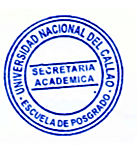 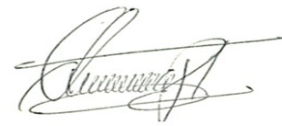 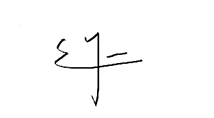 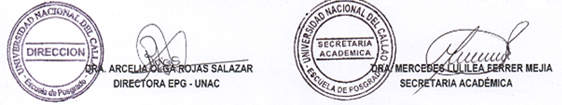 Dr. ENRIQUE GUSTAVO GARCÍA TALLEDO 	            DR. WILMER HUAMANI  PALOMINODIRECTOR   EPG- UNAC			    SECRETARIO ACADEMICO N°APELLIDOS Y NOMBRESUPGASISTENCIA1DR. ENRIQUE GUSTAVO GARCÍA TALLEDODIRECTOR ASISTIO2DRA. ZOILA ROSA DIAZ TAVERAFCSASISTIO3Dr. RIGOBERTO PELAGIO RAMIREZ OLAYAFCE-------------4DR. ANCIETA DEXTRE CARLOS ALEJANDRO FIQASISTIO5DR. ABILIO BERNARDINO CUZCANO RIVASFIEEASISTIO6M(o) ELMER ALBERTO LEÓN ZÁRATEFCNMASISTIO7DRA. GLADYS ESPINOZA VASQUEZFCCASISTIO8DR. PESANTES ARRIOLA GENARO CHRISTIANFIPAASISTIO9MsC. MARÍA TERESA VALDERRAMA ROJASFIARN------------10Dr. PAUL GREGORIO PAUCAR LLANOSFIIS------------11DR. SANTIAGO RODOLFO AGUILAR LOYAGAFCAASISTIO12Dr. FÉLIX ALFREDO GUERRERO ROLDÁNFIMEASISTIO13VALLEJO CUIPAL ALEX GERARDOESTUD.ASISTIO14BURGA CARMONA PAUL RENATOESTUD.ASISTIO15BORJAS HERRERA JHON ANDERSONESTUD.------------16ESPIRITU MARTINEZ ANTONY PAULESTUD.------------17LUDEÑA OYOLA JERSON MISAIRESTUD.-------------18PAUCAR COTRINA CARLOS ALBERTOESTUD.ASISTION°APELLIDOS Y NOMBRESTRAMITE PARAEN:DE LA FACULTAD:MODALIDADACUERDO N. º 02:HUERTAS-NIQUEN-WALTER VICTORDOCTOR CIENCIAS CONTABLESCIENCIAS CONTABLESSIN CICLOACUERDO N. º 03:LLONTOP BANDIN, CARMEN ROSAMAESTROADM.ESTRATEGICA DE EMPRESASCIENCIAS ADMINISTRATIVASSIN CICLOACUERDO N. º 04:MORENO-MOSCOSO-GLADYS AURORAMAESTROCIENCIAS FISCALIZADORAS CON MENCIÓN EN AUDITORÍA GUBERNAMENTALCIENCIAS CONTABLESCON CICLOACUERDO N. º 05:LUNA-RICALDE-CARMEN SARAMAESTROGERENCIA EN SALUDCIENCIAS DE LA SALUDCON CICLOACUERDO N. º 06:MENDIETA-CHIROQUE-JOANA EDITHMAESTROSALUD PUBLICACIENCIAS DE LA SALUDCON CICLOACUERDO N. º 07:CUADROS ROSALES VANESSA ALEXANDRAMAESTRO SALUD PUBLICACIENCIAS DE LA SALUDCON CICLOACUERDO N. º 08:MOSCOSO-RAMOS-YIHINO MARTÍNMAESTROGERENCIA DEL MANTENIMIENTOINGENIERIA MECANICA Y DE ENERGIASIN CICLOACUERDO N. º 09:QUINTANA QUISPE PEDROMAESTROINGENIERÍA INDUSTRIAL CON MENCIÓN EN GERENCIA EN LOGÍSTICAINGENIERIA INDUSTRIAL Y DE SISTEMASSIN CICLOACUERDO N. º 10:QUINTANA QUISPE SONIA BERNADINAMAESTROINGENIERÍA INDUSTRIAL CON MENCIÓN EN GERENCIA EN LOGÍSTICAINGENIERIA INDUSTRIAL Y DE SISTEMASSIN CICLOACUERDO N. º 11:SALAZAR ARIZA MARIZOLMAESTROGERENCIA EN SALUD.CIENCIAS DE LA SALUDCON CICLON°APELLIDOS Y NOMBRES TRAMITEENFACULTADMODALIDAD ACUERDO N. º 12:ALANYA JURADO, KARIN NORCAEXPEDITO MAESTRIA EN GERENCIA EN SALUDCIENCIAS DE LA SALUDCON CICLOACUERDO N. º 13:SILVA DÍAZ, MARIELAEXPEDITO MAESTRIA EN GERENCIA EN SALUDCIENCIAS DE LA SALUDCON CICLOACUERDO N. º 14:CHAVÉZ HUAMANÍ SMITHEXPEDITO MAESTRÍA EN SALUD OCUPACIONAL Y AMBIENTALCIENCIAS DE LA SALUDCON CICLOACUERDO N. º 15:ROMAN SERVA EVELYN CELYEXPEDITO MAESTRÍA EN SALUD OCUPACIONAL Y AMBIENTALCIENCIAS DE LA SALUDCON CICLOACUERDO N. º 16:OLÓRTEGUI ARICA, LUIS RAMÓNEXPEDITO MAESTRIA EN GERENCIA EN SALUDCIENCIAS DE LA SALUDCON CICLOACUERDO N. º 17:CRUZ VICUÑA, SILVIA ALEJANDRAEXPEDITO MAESTRIA EN GERENCIA EN SALUDCIENCIAS DE LA SALUDCON CICLOACUERDO N. º 18:GARCÍA-VELÁSQUEZ-ANILDAEXPEDITO MAESTRIA EN GERENCIA EN SALUDCIENCIAS DE LA SALUDCON CICLOACUERDO N. º 19:RAMOS-ATUNCAR-CARMEN ROSAEXPEDITO MAESTRIA EN GERENCIA EN SALUDCIENCIAS DE LA SALUDCON CICLOACUERDO N. º 20:GRGICEVIC SANCHEZ DARINKAEXPEDITO MAESTRÍA EN SALUD OCUPACIONAL Y AMBIENTALCIENCIAS DE LA SALUDCON CICLOACUERDO N. º 21:GUTIERREZ RIVERA LUZ MILAGROSEXPEDITO MAESTRÍA EN SALUD OCUPACIONAL Y AMBIENTALCIENCIAS DE LA SALUDCON CICLOACUERDO N. º 22:ALDUNATE NOLBERTO WILMER ROBINSONEXPEDITO MAESTRÍA EN SALUD OCUPACIONAL Y AMBIENTALCIENCIAS DE LA SALUDCON CICLOACUERDO N. º 23:JARAMILLO-GARIBAY-CARLA BERENISSEEXPEDITO MAESTRIA EN GERENCIA EN SALUDCIENCIAS DE LA SALUDCON CICLOACUERDO N. º 24:MENDOZA-GUARDAMINO-ERIKA EUGENIAEXPEDITO MAESTRIA EN GERENCIA EN SALUDCIENCIAS DE LA SALUDCON CICLOACUERDO N. º 25:LÓPEZ-LÓPEZ-ELIZABETH NARDIZEXPEDITO MAESTRIA EN GERENCIA EN SALUDCIENCIAS DE LA SALUDCON CICLOACUERDO N. º 26:CHÁVEZ-CATERIANO-ROSA MÓNICAEXPEDITO MAESTRIA EN GERENCIA EN SALUDCIENCIAS DE LA SALUDCON CICLOACUERDO N. º 27:PACHECO ATUNCAR YESSICA MARIBELEXPEDITO MAESTRÍA EN SALUD OCUPACIONAL Y AMBIENTALCIENCIAS DE LA SALUDCON CICLOACUERDO N. º 28:PAREDES REYES MONICA SOFIAEXPEDITO MAESTRÍA EN SALUD OCUPACIONAL Y AMBIENTALCIENCIAS DE LA SALUDCON CICLOACUERDO N. º 29:QUISPE SIPAN JACQUELINE PAOLAEXPEDITO MAESTRIA EN SALUD PUBLICACIENCIAS DE LA SALUDCON CICLOACUERDO N. º 30:SÁENZ-TEJADA-CHRISTIAN SAYREEXPEDITO MAESTRIA EN SALUD PUBLICACIENCIAS DE LA SALUDCON CICLOACUERDO N. º 31:SANCHEZ ARESTEGUI TATIANAEXPEDITO MAESTRÍA EN SALUD OCUPACIONAL Y AMBIENTALCIENCIAS DE LA SALUDCON CICLOACUERDO N. º 32:SIERRA GOMEZ MONICAEXPEDITO MAESTRÍA EN SALUD OCUPACIONAL Y AMBIENTALCIENCIAS DE LA SALUDCON CICLOACUERDO N. º 33:FARROMEQUE ORE YULEISI KARENEXPEDITO MAESTRÍA EN SALUD OCUPACIONAL Y AMBIENTALCIENCIAS DE LA SALUDCON CICLOACUERDO N. º 34:VARILLAS TRUYENQUE KAREM FIORELLAEXPEDITO MAESTRÍA EN SALUD OCUPACIONAL Y AMBIENTALCIENCIAS DE LA SALUDCON CICLOACUERDO N. º 35:TELLO ALARCON GUSTAVOEXPEDITO MAESTRÍA EN SALUD OCUPACIONAL Y AMBIENTALCIENCIAS DE LA SALUDCON CICLOACUERDO N. º 36:CARRILLO ROBLES CECILIAEXPEDITO MAESTRIA EN INGENIERIA DE SISTEMASINGENIERIA INDUSTRIAL Y DE SISTEMASSIN CICLOACUERDO N. º 37:HUAMÁN-LÓPEZ-JOHAN JAMESEXPEDITO MAESTRIA EN INGENIERIA DE SISTEMASINGENIERIA INDUSTRIAL Y DE SISTEMASSIN CICLON°FacultadCódigoMaestría / DoctoradoCódigo de AlumnoAlumno1CIENCIAS ADMINISTRATIVAS0101MS. EN ADM.ESTRATEGICA DE EMP.2001010022ASALDE REVILLA CARLOS MANUEL2CIENCIAS ADMINISTRATIVAS0101MS. EN ADM.ESTRATEGICA DE EMP.1120580038TORRES-VIGIL-JUAN CARLOS3CIENCIAS ADMINISTRATIVAS0101MS. EN ADM.ESTRATEGICA DE EMP.2001015356CAMPOS  URBINA  VERONICA YSABEL4CIENCIAS ADMINISTRATIVAS0101MS. EN ADM.ESTRATEGICA DE EMP.2001015302SORIA  LINARES  ROSA LIZBETH5CIENCIAS ADMINISTRATIVAS0101MS. EN ADM.ESTRATEGICA DE EMP.2001015071TACURI  QUISPE LUIS ALBERTO6CIENCIAS ADMINISTRATIVAS0101MS. EN ADM.ESTRATEGICA DE EMP.2001015329URBINA CRUZ  MARÍA CLAUDIA7CIENCIAS ADMINISTRATIVAS0101MS. EN ADM.ESTRATEGICA DE EMP.1701015122ARRUNÁTEGUI PINEDO CHRISTIAN MICHAEL 8CIENCIAS ADMINISTRATIVAS0101MS. EN ADM.ESTRATEGICA DE EMP.2001010094FELIX MARIN DIANA TEODOMIRA9CIENCIAS ADMINISTRATIVAS0101MS. EN ADM.ESTRATEGICA DE EMP.2001015302SORIA  LINARES  ROSA LIZBETH12CIENCIAS ADMINISTRATIVAS0101MS. EN ADM.ESTRATEGICA DE EMP.2001015285SAAVEDRA  TAFUR  EINY MARLITH 13CIENCIAS ADMINISTRATIVAS0101MS. EN ADM.ESTRATEGICA DE EMP.1901015081CARRANZA-GRADOS-MISAEL PORFIRIO14CIENCIAS ADMINISTRATIVAS0101MS. EN ADM.ESTRATEGICA DE EMP.1901012119LLONTOP BANDIN, CARMEN ROSA15CIENCIAS ADMINISTRATIVAS0103MAESTRIA EN ADM. MARITIMA Y PORTUARIA2001035076MAMANI  BAUTISTA  CESAR SIMON 16CIENCIAS ADMINISTRATIVAS0101MS. EN ADM.ESTRATEGICA DE EMP.1820101141CHOQUE CALDERÓN OSCAR17CIENCIAS ADMINISTRATIVAS0103MAESTRIA EN ADM. MARITIMA Y PORTUARIA1501030494ALVAREZ GATICA CARDY JHOSELIN18CIENCIAS ADMINISTRATIVAS0103MAESTRIA EN ADM. MARITIMA Y PORTUARIA1501030366GUTIERREZ HUAMANI JAN PIERRE19CIENCIAS ADMINISTRATIVAS0101MS. EN ADM.ESTRATEGICA DE EMP.1210580251RENGIFO RIVAS  YURI20CIENCIAS ADMINISTRATIVAS0151DOCTORADO EN ADMINISTRACION1901512524ABANTO CORCUERA, MANUEL REGILDER21CIENCIAS ADMINISTRATIVAS0151DOCTORADO EN ADMINISTRACION1901512444CALVAY CASTILLO, JOSE ORLANDO22CIENCIAS ADMINISTRATIVAS0103MAESTRIA EN ADM. MARITIMA Y PORTUARIA1501030038VALERIO-GARCÍA-IBONNE DEL CARMEN23CIENCIAS ADMINISTRATIVAS0151DOCTORADO EN ADMINISTRACION1820151024LÉVANO DE PEÑA ELITA DEL PILAR24CIENCIAS ADMINISTRATIVAS0151DOCTORADO EN ADMINISTRACION1901512489PEVES SOTO, LAURA JISSELY25CIENCIAS ADMINISTRATIVAS0151DOCTORADO EN ADMINISTRACION1820151033FERNÁNDEZ ZAMORA JOSÉ FRANCO26CIENCIAS ADMINISTRATIVAS0101MS. EN ADM.ESTRATEGICA DE EMP.2001015035LAZO  ERÁN  NATALIA XIMENA27CIENCIAS ADMINISTRATIVAS0103MAESTRIA EN ADM. MARITIMA Y PORTUARIA1501030054PIZARRO-BAUTISTA-HÉCTOR GUSTAVO28CIENCIAS ADMINISTRATIVAS0151DOCTORADO EN ADMINISTRACION1801510254SOTOMAYOR QUISPE EDMUR29CIENCIAS ADMINISTRATIVAS0101MS. EN ADM.ESTRATEGICA DE EMP.2001015169HERRADA  MIRAVAL RISSELL 30CIENCIAS ADMINISTRATIVAS0103MAESTRIA EN ADM. MARITIMA Y PORTUARIA2001035129SALAS  FAJARDO  ALBERTO ANGEL31CIENCIAS ADMINISTRATIVAS0103MAESTRIA EN ADM. MARITIMA Y PORTUARIA1210780133MEJÍA-VÁSQUEZ-PEDRO32CIENCIAS ADMINISTRATIVAS0103MAESTRIA EN ADM. MARITIMA Y PORTUARIA2001035031MOYANO  DOMINGUEZ  MARCOS CESAR RAUL33CIENCIAS ADMINISTRATIVAS0101MS. EN ADM.ESTRATEGICA DE EMP.2001015294SANGAMA  SALAS KIKE MAIKOL34CIENCIAS ADMINISTRATIVAS0101MS. EN ADM.ESTRATEGICA DE EMP.1801010061CHAUCA CERNA ALEX EUGENIO35CIENCIAS ADMINISTRATIVAS0101MS. EN ADM.ESTRATEGICA DE EMP.2101010118SANTOS-ROMAN-MARIA JESUS36CIENCIAS ADMINISTRATIVAS0101MS. EN ADM.ESTRATEGICA DE EMP.2201010027DE LOS SANTOS GUTIERREZ MARY ROSA37CIENCIAS ADMINISTRATIVAS0101MS. EN ADM.ESTRATEGICA DE EMP.2201010099SALVATIERRA ABUID JULIE WENDY38CIENCIAS ADMINISTRATIVAS0101MS. EN ADM.ESTRATEGICA DE EMP.1901012235FERREYRA VALCARCEL, LUIS EDUARDO39CIENCIAS ADMINISTRATIVAS0101MS. EN ADM.ESTRATEGICA DE EMP.2201010099SALVATIERRA ABUID JULIE WENDY40CIENCIAS ADMINISTRATIVAS0151DOCTORADO EN ADMINISTRACION1901515102RODRIGUEZ-TORRES-FRANCISCO ALBERTO41CIENCIAS ADMINISTRATIVAS0101MS. EN ADM.ESTRATEGICA DE EMP.2001015098CALDERON  HERNANDEZ  BORIS MC DONALD42CIENCIAS ADMINISTRATIVAS0101MS. EN ADM.ESTRATEGICA DE EMP.2001015347LOPEZ  RIVADENEYRA MICHAEL JOSUE43CIENCIAS ADMINISTRATIVAS0103MAESTRIA EN ADM. MARITIMA Y PORTUARIA1901032383CAMPOS MONTALVÁN, CÉSAR AUGUSTO44CIENCIAS ADMINISTRATIVAS0103MAESTRIA EN ADM. MARITIMA Y PORTUARIA2101030177LOPEZ-LIZARZABURU-JOSE ALEXANDER45CIENCIAS ADMINISTRATIVAS0103MAESTRIA EN ADM. MARITIMA Y PORTUARIA1901032302VILELA REQUENA, ZORAIDA JACKELINE46CIENCIAS ADMINISTRATIVAS0103MAESTRIA EN ADM. MARITIMA Y PORTUARIA2001035058PONCIANO  SEGURA   DAPHNE LUCIANA 47CIENCIAS ADMINISTRATIVAS0101MS. EN ADM.ESTRATEGICA DE EMP.2001015106VARGAS  CALDERÓN RÓMULO48CIENCIAS ADMINISTRATIVAS0101MS. EN ADM.ESTRATEGICA DE EMP.2101010323VILCA-MONTALVO-ALFONSO JAVIER49CIENCIAS ADMINISTRATIVAS0103MAESTRIA EN ADM. MARITIMA Y PORTUARIA2001035049NUÑEZ FLORES JHAN CARLOS50CIENCIAS ADMINISTRATIVAS0151DOCTORADO EN ADMINISTRACION1901515049CORILLA-CONDOR-MARGOT CECILIA51CIENCIAS ADMINISTRATIVAS0101MS. EN ADM.ESTRATEGICA DE EMP.1820101088AMENERO SANTOS MANUEL FÉLIX52CIENCIAS ADMINISTRATIVAS0101MS. EN ADM.ESTRATEGICA DE EMP.1210580189DE LA FUENTE  VÁSQUEZ LUIS ENRIQUE53CIENCIAS ADMINISTRATIVAS0151DOCTORADO EN ADMINISTRACION1701515209MARILUZ FERNÁNDEZ ARNULFO ANTONIO 54CIENCIAS ADMINISTRATIVAS0151DOCTORADO EN ADMINISTRACION1801510158PONTE ESCUDERO CARLOS HUMBERTO55CIENCIAS ADMINISTRATIVAS0103MAESTRIA EN ADM. MARITIMA Y PORTUARIA2001035102CARAZAS  NUNTA   HERISSON ROSENDO56CIENCIAS ADMINISTRATIVAS0103MAESTRIA EN ADM. MARITIMA Y PORTUARIA2001035138SALAS  QUISPE  FERNANDO JHANIRO 57CIENCIAS ADMINISTRATIVAS0101MS. EN ADM.ESTRATEGICA DE EMP.2001010138JOAQUIN HERNANDEZ EDSON JAVIER58CIENCIAS ADMINISTRATIVAS0103MAESTRIA EN ADM. MARITIMA Y PORTUARIA2101030034DURAND-ATO-EDGARD ANGELO59CIENCIAS ADMINISTRATIVAS0101MS. EN ADM.ESTRATEGICA DE EMP.1701015076BOJÓRQUEZ SÁNCHEZ JUAN IDILBERTO 60CIENCIAS ADMINISTRATIVAS0101MS. EN ADM.ESTRATEGICA DE EMP.2101010083DE LA CRUZ-ANTONIO-YOLANDA ANDREA61CIENCIAS ADMINISTRATIVAS0101MS. EN ADM.ESTRATEGICA DE EMP.2001015249PEREZ  SOTELO  ALEXANDER REMIGIO62CIENCIAS ADMINISTRATIVAS0101MS. EN ADM.ESTRATEGICA DE EMP.2101010261TINEO-FERROÑAN-LEONOR ALEJANDRA63CIENCIAS ADMINISTRATIVAS0151DOCTORADO EN ADMINISTRACION1901512435VILLA SANTILLÁN, MARÍA SILVIA64CIENCIAS ADMINISTRATIVAS0151DOCTORADO EN ADMINISTRACION1901515057FLORES-ZULUETA-LEZLY JAQUELINE65CIENCIAS CONTABLES1151DOCTORADO EN CIENCIAS CONTABLES2111515054COAQUIRA-COAQUIRA-WILMER66CIENCIAS CONTABLES1151DOCTORADO EN CIENCIAS CONTABLES2111510139VALENCIA-BUSTAMANTE-ISMAEL FERNANDO67CIENCIAS CONTABLES1151DOCTORADO EN CIENCIAS CONTABLES1821151076CÓRDOVA RAMOS CÉSAR ANTONIO68CIENCIAS CONTABLES1101MAESTRIA EN TRIBUTACION2011010262AZALDEGUI AGUILAR ANTHONY STEPH69CIENCIAS CONTABLES1151DOCTORADO EN CIENCIAS CONTABLES1821151076CÓRDOVA-RAMOS-CÉSAR ANTONINO70CIENCIAS CONTABLES1101MAESTRIA EN TRIBUTACION2011010066BADOINO CORDOVA CHRISTIAN RICARDO71CIENCIAS CONTABLES1101MAESTRIA EN TRIBUTACION1511013055BENITES-PANIAGUA-LISBERTH KEVELIN72CIENCIAS CONTABLES1101MAESTRIA EN TRIBUTACION2011010137CARMEN RONDOY JOSE HERMEDES73CIENCIAS CONTABLES1101MAESTRIA EN TRIBUTACION1411015049ACOSTA-DE LA CRUZ-PAOLO74CIENCIAS CONTABLES1101MAESTRIA EN TRIBUTACION1511013017MADRID-MASCARÓ-LUIS JESÚS75CIENCIAS CONTABLES1101MAESTRIA EN TRIBUTACION2011010075BLANCAS VALENCIA JOSE LUIS76CIENCIAS CONTABLES1101MAESTRIA EN TRIBUTACION1821101068ANAYA GALLARDO CARMEN ROSA77CIENCIAS CONTABLES1101MAESTRIA EN TRIBUTACION2011010226ALBINAGORTA CORDOVA WENDY LISETTE78CIENCIAS CONTABLES1101MAESTRIA EN TRIBUTACION1221510021CONDORI-PIZANGO-JAVIER RAMÓN79CIENCIAS CONTABLES1101MAESTRIA EN TRIBUTACION1911015097SALDIVAR-AÑAZCO-RAMON ARTURO80CIENCIAS CONTABLES1102MAESTRIA EN CIENCIAS FISCALIZADORAS2011020135RODRIGUEZ CHUMPITAZ JAIME ANGELLO81CIENCIAS CONTABLES1102MAESTRIA EN CIENCIAS FISCALIZADORAS2111020142DEL CASTILLO-PAISIG-KATTERINE LISSET82CIENCIAS CONTABLES1102MAESTRIA EN CIENCIAS FISCALIZADORAS2111020124GUTIERREZ-SANCHEZ-ANTONY FRANCIS83CIENCIAS CONTABLES1102MAESTRIA EN CIENCIAS FISCALIZADORAS2111020053VELÁSQUEZ-TEMOCHE-RAÚL ARMANDO84CIENCIAS CONTABLES1101MAESTRIA EN TRIBUTACION1611010054PAZOS-PAZOS-LUZMILA85CIENCIAS CONTABLES1101MAESTRIA EN TRIBUTACION2011015168SILVESTRE MARTINEZ ROGER ORLANDO86CIENCIAS CONTABLES1151DOCTORADO EN CIENCIAS CONTABLES1711510067ZAPATA-URDIALES-JUAN JORGE87CIENCIAS CONTABLES1101MAESTRIA EN TRIBUTACION2111010019CANANI-PINEDO-BLANCA LUZ88CIENCIAS CONTABLES1102MAESTRIA EN CIENCIAS FISCALIZADORAS2111020044VASQUEZ-GUIZAR-MARTIN ENRIQUE89CIENCIAS CONTABLES1102MAESTRIA EN CIENCIAS FISCALIZADORAS2111020026AMENERO-SANTOS-MANUEL FELIX90CIENCIAS CONTABLES1102MAESTRIA EN CIENCIAS FISCALIZADORAS2111020062DAMIÁN-CRISTÓBAL-JHONATAN AUGUSTO91CIENCIAS CONTABLES1101MAESTRIA EN TRIBUTACION1911101477BERNABÉ CHÁVEZ, YESSICA MAGALY92CIENCIAS CONTABLES1101MAESTRIA EN TRIBUTACION2111010117ESPINOZA-VALENZUELA-ALBERTO IVAN93CIENCIAS CONTABLES1101MAESTRIA EN TRIBUTACION2111010126HERRERA-AVILA-OLGA GRACIELA94CIENCIAS CONTABLES1101MAESTRIA EN TRIBUTACION2111010171HUANCA-ALLENDE-EDIZON DANTE95CIENCIAS CONTABLES1102MAESTRIA EN CIENCIAS FISCALIZADORAS2111020133NAVARRO-CAHUANA-CAMILA DARYAN96CIENCIAS CONTABLES1102MAESTRIA EN CIENCIAS FISCALIZADORAS2111020169RONDONA-RUIZ-RAZIEL97CIENCIAS CONTABLES1101MAESTRIA EN TRIBUTACION1311015172RICRA-SIERRA-NORA EVANGELINA98CIENCIAS CONTABLES1102MAESTRIA EN CIENCIAS FISCALIZADORAS2111020089HUAMÁN-ARENAS-ELSA MARLENI99CIENCIAS CONTABLES1101MAESTRIA EN TRIBUTACION1711015082FLORES GRADOS, JANETT ISABEL100CIENCIAS CONTABLES1101MAESTRIA EN TRIBUTACION2111010242TRUJILLO-DE LA CRUZ-ABEL MARTIN101CIENCIAS DE LA SALUD8101MAESTRIA EN GERENCIA EN SALUD2081015259ALARCÓN LAVADO MARILYN NATHALY102CIENCIAS DE LA SALUD8101MAESTRIA EN GERENCIA EN SALUD2081015027CUZCANO REYES SANDRA GISELLA103CIENCIAS DE LA SALUD8101MAESTRIA EN GERENCIA EN SALUD2081015125LOCKUAN ARROYO MAGALY DEL ROCIO104CIENCIAS DE LA SALUD8101MAESTRIA EN GERENCIA EN SALUD2081015036OBLITAS GOMEZ PAOLA ELIANA105CIENCIAS DE LA SALUD8101MAESTRIA EN GERENCIA EN SALUD2081010362PINEDO ROJAS MARIA TERESA106CIENCIAS DE LA SALUD8101MAESTRIA EN GERENCIA EN SALUD2081015018SALAZAR ARIZA MARISOL107CIENCIAS DE LA SALUD8101MAESTRIA EN GERENCIA EN SALUD2081015232VALER CARDENAS ANA MARIA108CIENCIAS DE LA SALUD8101MAESTRIA EN GERENCIA EN SALUD108176CVELIZ-ARISTA-AIGNE KATHERINE109CIENCIAS DE LA SALUD8102MAESTRIA EN SALUD PUBLICA2081020101BLANCAS BLAS YRENE INES110CIENCIAS DE LA SALUD8101MAESTRIA EN GERENCIA EN SALUD2081015615BARRIENTOS PRADA ZAYDA LIZETH111CIENCIAS DE LA SALUD8102MAESTRIA EN SALUD PUBLICA2081025248CACHA SILUPU PATRICIA GIOVANA112CIENCIAS DE LA SALUD8102MAESTRIA EN SALUD PUBLICA2081025551CRUZ VASQUEZ MARLENY MARIA113CIENCIAS DE LA SALUD8102MAESTRIA EN SALUD PUBLICA2081025587QUISPE SIPAN JACQUELINE PAOLA114CIENCIAS DE LA SALUD8102MAESTRIA EN SALUD PUBLICA2081025328SOLÓRZANO ESCOBAR KARLO ANDRÉ115CIENCIAS DE LA SALUD8102MAESTRIA EN SALUD PUBLICA2081025542VALDIVIA DE LA CRUZ JOHANNA BELÉN116CIENCIAS DE LA SALUD8105MAESTRÍA EN ENFERMERÍA2081055091PEREZ JIMENEZ FLOR DE MARIA117CIENCIAS DE LA SALUD8105MAESTRÍA EN ENFERMERÍA2081055082VILCHEZ VILCAPOMA MARIA DEL ROSARIO118CIENCIAS DE LA SALUD8153DOCTORADO EN ADMINISTRACIÓN EN SALUD1981533306VELÁSQUEZ PORRAS, PAÚL CÉSAR119CIENCIAS DE LA SALUD8101MAESTRIA EN GERENCIA EN SALUD1828101116BOCANEGRA TAYPE, JOSE LUIS120CIENCIAS DE LA SALUD8101MAESTRIA EN GERENCIA EN SALUD2081015205CAÑA HUAMÁN ALICIA HERMELINDA121CIENCIAS DE LA SALUD8101MAESTRIA EN GERENCIA EN SALUD2081015116LALE MACHARI AZUCENA ELIZA122CIENCIAS DE LA SALUD8101MAESTRIA EN GERENCIA EN SALUD2081010184MALLMA CHOQUECONDOR CAROLINA IVONNE123CIENCIAS DE LA SALUD8101MAESTRIA EN GERENCIA EN SALUD2081015606PAIVA VITE ROSA ISABEL124CIENCIAS DE LA SALUD8101MAESTRIA EN GERENCIA EN SALUD2081010077VERDE RIVERA CESIA STEIS125CIENCIAS DE LA SALUD8102MAESTRIA EN SALUD PUBLICA2081025453BERROCAL MAQUI LUISA VICTORIA126CIENCIAS DE LA SALUD8102MAESTRIA EN SALUD PUBLICA2081025506JERI PALOMINO MIGUEL ANGEL127CIENCIAS DE LA SALUD8102MAESTRIA EN SALUD PUBLICA2081025346JESUS CUBILLUS SHEYLA BEATRIZ128CIENCIAS DE LA SALUD8102MAESTRIA EN SALUD PUBLICA2081025462PECEROS MAYHUIRE CARMEN129CIENCIAS DE LA SALUD8102MAESTRIA EN SALUD PUBLICA2081025569PRUDENCIO MENES MAYRA ALEJANDRA130CIENCIAS DE LA SALUD8102MAESTRIA EN SALUD PUBLICA2081025186SANCHEZ CHARCAPE ROCIO MARIANELLA131CIENCIAS DE LA SALUD8102MAESTRIA EN SALUD PUBLICA2081025408TORRES SALOME FLOR KARINA132CIENCIAS DE LA SALUD8105MAESTRÍA EN ENFERMERÍA2081055019ALLAUCA CAHUANA NORA133CIENCIAS DE LA SALUD8105MAESTRÍA EN ENFERMERÍA2081055108ESPIRITU MARTINEZ ANTONY PAUL134CIENCIAS DE LA SALUD8106MAESTRÍA EN SALUD OCUPACIONAL Y AMBIENTAL2081065721MENDOZA GONZALES LILIBETH135CIENCIAS DE LA SALUD8101MAESTRIA EN GERENCIA EN SALUD2081015054PAREDES MARAVÌ LISSETTE DEL ROSARIO136CIENCIAS DE LA SALUD8102MAESTRIA EN SALUD PUBLICA2081025293ALVARADO QUEVEDO MARIA DE LOS ANGELES137CIENCIAS DE LA SALUD8102MAESTRIA EN SALUD PUBLICA2081025435RODRIGUEZ RODRIGUEZ MARTHA ESTHER138CIENCIAS DE LA SALUD8102MAESTRIA EN SALUD PUBLICA2081025417TORRES VENTURA CARLOS ALBERTO139CIENCIAS DE LA SALUD8106MAESTRÍA EN SALUD OCUPACIONAL Y AMBIENTAL2081060263INGA-IGLESIAS-JORGE GREGORI140CIENCIAS DE LA SALUD8106MAESTRÍA EN SALUD OCUPACIONAL Y AMBIENTAL2081065124RIPA CASAFRANCA SIMON FEDERICO141CIENCIAS DE LA SALUD8106MAESTRÍA EN SALUD OCUPACIONAL Y AMBIENTAL2081065089TELLO ALARCON GUSTAVO142CIENCIAS DE LA SALUD8106MAESTRÍA EN SALUD OCUPACIONAL Y AMBIENTAL2081065579TICLLA CHACCHI MAXIMO CLETO143CIENCIAS DE LA SALUD8106MAESTRÍA EN SALUD OCUPACIONAL Y AMBIENTAL2081065632VARILLAS TRUYENQUE KAREM FIORELLA144CIENCIAS DE LA SALUD8102MAESTRIA EN SALUD PUBLICA2081025212RODRIGUEZ RODRIGUEZ DULA ZENAIDA145CIENCIAS DE LA SALUD8105MAESTRÍA EN ENFERMERÍA2081055108ESPIRITU MARTINEZ ANTONY PAUL146CIENCIAS DE LA SALUD8101MAESTRIA EN GERENCIA EN SALUD1228510203GARCÍA-VELÁSQUEZ-ANILDA147CIENCIAS DE LA SALUD8101MAESTRIA EN GERENCIA EN SALUD2081015589VARGAS LLOSA LUIS ALBERTO148CIENCIAS DE LA SALUD8101MAESTRIA EN GERENCIA EN SALUD2081015847CAPCHA QUISPE LELA GABRIELA149CIENCIAS DE LA SALUD8101MAESTRIA EN GERENCIA EN SALUD2081015197TAFUR CERNA FIORELLA MAGDALENA150CIENCIAS DE LA SALUD8153DOCTORADO EN ADMINISTRACIÓN EN SALUD1981533295ARISTA HUACO, MANUEL JESÚS151CIENCIAS DE LA SALUD8101MAESTRIA EN GERENCIA EN SALUD2081015188PIMENTEL IBARRA ELENA LIDIA152CIENCIAS DE LA SALUD8153DOCTORADO EN ADMINISTRACIÓN EN SALUD1981533271BARTOLO KATO, JUAN CARLOS153CIENCIAS DE LA SALUD8153DOCTORADO EN ADMINISTRACIÓN EN SALUD1981533333COTRINA URTEAGA, BERNARDETTE ISABEL154CIENCIAS DE LA SALUD8102MAESTRIA EN SALUD PUBLICA2081025391RUIZ ALOR ISABELA CLAUDIA ROSA155CIENCIAS DE LA SALUD8105MAESTRÍA EN ENFERMERÍA2081055073SEVILLA SANCHEZ CARMEN156CIENCIAS DE LA SALUD8106MAESTRÍA EN SALUD OCUPACIONAL Y AMBIENTAL2081065294MEDINA SILVESTRE RONNY RICHARD157CIENCIAS DE LA SALUD8106MAESTRÍA EN SALUD OCUPACIONAL Y AMBIENTAL2081065257RIVERA MUÑOZ HENRY158CIENCIAS DE LA SALUD8101MAESTRIA EN GERENCIA EN SALUD1981015215CAMACHO-PIZARRO-DINORAH KIMBERLY159CIENCIAS DE LA SALUD8101MAESTRIA EN GERENCIA EN SALUD2081015455GERONIMO ALFARO LIVIA JUDITH160CIENCIAS DE LA SALUD8101MAESTRIA EN GERENCIA EN SALUD1118680379CARBAJO-GUERRA-DALILA YSABEL161CIENCIAS DE LA SALUD8101MAESTRIA EN GERENCIA EN SALUD1981015107MENDOZA-GUARDAMINO-ERIKA EUGENIA162CIENCIAS DE LA SALUD8101MAESTRIA EN GERENCIA EN SALUD2081010103ORTEGA UGALDE ROSARIO INES163CIENCIAS DE LA SALUD8106MAESTRÍA EN SALUD OCUPACIONAL Y AMBIENTAL2081065374GRGICEVIC SANCHEZ DARINKA164CIENCIAS DE LA SALUD8106MAESTRÍA EN SALUD OCUPACIONAL Y AMBIENTAL2081065311RIPA VIGURIA CARMIÑA YULIANA165CIENCIAS DE LA SALUD8106MAESTRÍA EN SALUD OCUPACIONAL Y AMBIENTAL2081065347SANCHEZ ARESTEGUI IIMA166CIENCIAS DE LA SALUD8106MAESTRÍA EN SALUD OCUPACIONAL Y AMBIENTAL2081065356SANCHEZ ARESTEGUI TATIANA167CIENCIAS DE LA SALUD8106MAESTRÍA EN SALUD OCUPACIONAL Y AMBIENTAL2081065641VEGA FLORES YESENIA168CIENCIAS DE LA SALUD8106MAESTRÍA EN SALUD OCUPACIONAL Y AMBIENTAL2081065169BERNEDO NAVARRO FERNANDO RICHARD169CIENCIAS DE LA SALUD8106MAESTRÍA EN SALUD OCUPACIONAL Y AMBIENTAL2081065712LAVADO AVENDAÑO ANDREA MERCEDES170CIENCIAS DE LA SALUD8106MAESTRÍA EN SALUD OCUPACIONAL Y AMBIENTAL2081065561MORENO GUTIERREZ ALBERTO171CIENCIAS DE LA SALUD8152DOCTORADO EN SALUD PÚBLICA1781520105MANCILLA-CASTRO-YOLANDA172CIENCIAS DE LA SALUD8101MAESTRIA EN GERENCIA EN SALUD2081015794MANRIQUE RAJO LIZZETH ANGELICA173CIENCIAS DE LA SALUD8101MAESTRIA EN GERENCIA EN SALUD2081015419TELLO CHAVEZ  VANESSA SUSANA174CIENCIAS DE LA SALUD8106MAESTRÍA EN SALUD OCUPACIONAL Y AMBIENTAL2081065035GONZALEZ ESPINOZA LESSIA LITA175CIENCIAS DE LA SALUD8106MAESTRÍA EN SALUD OCUPACIONAL Y AMBIENTAL2081065204OSORIO VILLANUEVA JIMMY ANTHONY176CIENCIAS DE LA SALUD8106MAESTRÍA EN SALUD OCUPACIONAL Y AMBIENTAL2081065499PACHECO ATUNCAR YESSICA MARIBEL177CIENCIAS DE LA SALUD8106MAESTRÍA EN SALUD OCUPACIONAL Y AMBIENTAL2081065507PAREDES REYES MONICA SOFIA178CIENCIAS DE LA SALUD8102MAESTRIA EN SALUD PUBLICA1681020021MALLQUI-LUNA-JAMES EUSEBIO179CIENCIAS DE LA SALUD8105MAESTRÍA EN ENFERMERÍA2081055046PUMA BUSTAMANTE MARCIA RUTH180CIENCIAS DE LA SALUD8105MAESTRÍA EN ENFERMERÍA2081055046PUMA BUSTAMANTE MARCIA RUTH181CIENCIAS DE LA SALUD8106MAESTRÍA EN SALUD OCUPACIONAL Y AMBIENTAL2081065666FARROMEQUE ORE YULEISI KAREN182CIENCIAS DE LA SALUD8106MAESTRÍA EN SALUD OCUPACIONAL Y AMBIENTAL2081065311RIPA VIGURIA CARMIÑA YULIANA183CIENCIAS DE LA SALUD8101MAESTRIA EN GERENCIA EN SALUD1218681195SAMÁN-VICENTE-HÉCTOR ARTURO184CIENCIAS DE LA SALUD8101MAESTRIA EN GERENCIA EN SALUD1781010164VILLA-TORRES-YOHANA CELINDA185CIENCIAS DE LA SALUD8102MAESTRIA EN SALUD PUBLICA2081020119CUADROS ROSALES VANESSA ALEXANDRA186CIENCIAS DE LA SALUD8105MAESTRÍA EN ENFERMERÍA2081055055TRONCOSO PALOMINO YAHAYRE STEFANY187CIENCIAS DE LA SALUD8105MAESTRÍA EN ENFERMERÍA2081055126YAYA REYNOSO JENNIFER BALTINA188CIENCIAS DE LA SALUD8106MAESTRÍA EN SALUD OCUPACIONAL Y AMBIENTAL2081065071OCHOA MUÑOZ KENNY RENZO189CIENCIAS DE LA SALUD8101MAESTRIA EN GERENCIA EN SALUD1218681195SAMÁN-VICENTE-HÉCTOR ARTURO190CIENCIAS DE LA SALUD8101MAESTRIA EN GERENCIA EN SALUD2081010023CASTRO LOZANO PERCY191CIENCIAS DE LA SALUD8101MAESTRIA EN GERENCIA EN SALUD2081015312MENDOZA CHUMBES FARY192CIENCIAS DE LA SALUD8101MAESTRIA EN GERENCIA EN SALUD1981015073PARI-RAMOS-LOURDES193CIENCIAS DE LA SALUD8106MAESTRÍA EN SALUD OCUPACIONAL Y AMBIENTAL2081065133ROMERO MEDINA GUILLERMO194CIENCIAS DE LA SALUD8153DOCTORADO EN ADMINISTRACIÓN EN SALUD1881530069SOTO PANDURO ROGER195CIENCIAS DE LA SALUD8152DOCTORADO EN SALUD PÚBLICA1828152095RICSE CISNEROS, ROSARIO ELBA196CIENCIAS DE LA SALUD8101MAESTRIA EN GERENCIA EN SALUD2081015018SALAZAR-ARIZA-MARIZOL197CIENCIAS DE LA SALUD8102MAESTRIA EN SALUD PUBLICA2081025596BECERRA URETA NILDA MARLENI198CIENCIAS DE LA SALUD8105MAESTRÍA EN ENFERMERÍA2081055028DE LA CRUZ  BENITES MARIA DEL PILAR199CIENCIAS DE LA SALUD8106MAESTRÍA EN SALUD OCUPACIONAL Y AMBIENTAL2081060147CHÁVEZ SORIANO OSCAR EZEQUIEL200CIENCIAS DE LA SALUD8152DOCTORADO EN SALUD PÚBLICA1828152203RUDA ROJAS, NORMA SANDRA201CIENCIAS DE LA SALUD8101MAESTRIA EN GERENCIA EN SALUD1981015037SANTIAGO-VELÁSQUEZ-CARLA KARINA202CIENCIAS DE LA SALUD8106MAESTRÍA EN SALUD OCUPACIONAL Y AMBIENTAL2081065044DOMINGUEZ GIL ALEJANDRA LUCIA203CIENCIAS DE LA SALUD8102MAESTRIA EN SALUD PUBLICA1828102124WARTHON AYALA, MISSELY204CIENCIAS DE LA SALUD8176COMPL.ACAD.PARA ENFERMERIA1681760148GONZALES HAYAKAWA SONIA GLADYS205CIENCIAS DE LA SALUD8176COMPL.ACAD.PARA ENFERMERIA1681760188ROJAS RODRIGUEZ CARMEN CECILIA206CIENCIAS DE LA SALUD8101MAESTRIA EN GERENCIA EN SALUD2081010344MAGALLANES-DE LA CRUZ- LORENZO FERNANDO207CIENCIAS DE LA SALUD8153DOCTORADO EN ADMINISTRACIÓN EN SALUD1881530024GUEVARA LLACZA CÉSAR MIGUEL208CIENCIAS DE LA SALUD8176COMPL.ACAD.PARA ENFERMERIA1681760106TORRES NEGRÓN ELOÍSA MARÍA209CIENCIAS DE LA SALUD8101MAESTRIA EN GERENCIA EN SALUD2081015179NUÑEZ PAIVA KATHERINE210CIENCIAS DE LA SALUD8152DOCTORADO EN SALUD PÚBLICA1781520051ORDOÑEZ-FERRO-MARÍA DEL PILAR211CIENCIAS DE LA SALUD8153DOCTORADO EN ADMINISTRACIÓN EN SALUD1881530123SANDOVAL TRUJILLO ROSA ESTHER212CIENCIAS DE LA SALUD8101MAESTRIA EN GERENCIA EN SALUD1118680441CANDELA-TASAYCO-MARIA JESUS213CIENCIAS DE LA SALUD8101MAESTRIA EN GERENCIA EN SALUD2081010344MAGALLANES-DE LA CRUZ- LORENZO FERNANDO214CIENCIAS DE LA SALUD8106MAESTRÍA EN SALUD OCUPACIONAL Y AMBIENTAL2081065409ALDUNATE NOLBERTO WILMER ROBINSON215CIENCIAS DE LA SALUD8106MAESTRÍA EN SALUD OCUPACIONAL Y AMBIENTAL2081065097CHAVÉZ HUAMANÍ SMITH216CIENCIAS DE LA SALUD8106MAESTRÍA EN SALUD OCUPACIONAL Y AMBIENTAL2081065177GUTIERREZ RIVERA LUZ MILAGROS217CIENCIAS DE LA SALUD8101MAESTRIA EN GERENCIA EN SALUD2081015651ESCOBAR CONDORI INGRID MILAGROS218CIENCIAS DE LA SALUD8101MAESTRIA EN GERENCIA EN SALUD2081015757SERNA HERRERA  SAYRA LEYNETH219CIENCIAS DE LA SALUD8106MAESTRÍA EN SALUD OCUPACIONAL Y AMBIENTAL2081065276ROMAN SERVA EVELYN CELY220CIENCIAS DE LA SALUD8101MAESTRIA EN GERENCIA EN SALUD1681010048GAMBOA-CASTILLO-RUTH MARIBEL221CIENCIAS DE LA SALUD8101MAESTRIA EN GERENCIA EN SALUD1981015206JARAMILLO-GARIBAY-CARLA BERENISSE222CIENCIAS DE LA SALUD8101MAESTRIA EN GERENCIA EN SALUD2081015562RAFAEL ROSALES FABIOLA223CIENCIAS DE LA SALUD8101MAESTRIA EN GERENCIA EN SALUD1828101464ORDÓÑEZ TORRES, CHRISTIAN ALBERTO224CIENCIAS DE LA SALUD8176COMPL.ACAD. PARA ENFERMERIA1681760134PAIMA-LUYO-KETTY DORIS225CIENCIAS DE LA SALUD8152DOCTORADO EN SALUD PÚBLICA1828152061BLANCO VICTORIO, DANIEL JOSÉ226CIENCIAS DE LA SALUD8152DOCTORADO EN SALUD PÚBLICA1828152079MÁRQUEZ JUNCO, MAURA MARIA228CIENCIAS DE LA SALUD8152DOCTORADO EN SALUD PÚBLICA1828152141PAREDES GUILLÉN, FEDERICO SEGUNDO229CIENCIAS DE LA SALUD8101MAESTRIA EN GERENCIA EN SALUD2081015749RAMIREZ ORTEGA CYNTIA TANIA230CIENCIAS DE LA SALUD8101MAESTRIA EN GERENCIA EN SALUD1681010302LÓPEZ-LÓPEZ-ELIZABETH NARDIZ231CIENCIAS DE LA SALUD8101MAESTRIA EN GERENCIA EN SALUD1828101464ORDÓÑEZ TORRES, CHRISTIAN ALBERTO232CIENCIAS DE LA SALUD8101MAESTRIA EN GERENCIA EN SALUD1981012985BERNABLE CHUQUISANA, NILDA ROSA233CIENCIAS DE LA SALUD8101MAESTRIA EN GERENCIA EN SALUD2081010326QUISPE VELASQUEZ GIOVANNA234CIENCIAS DE LA SALUD8106MAESTRÍA EN SALUD OCUPACIONAL Y AMBIENTAL2081065445SALDAÑA CASTAÑEDA JOSE FERNANDO235CIENCIAS DE LA SALUD8101MAESTRIA EN GERENCIA EN SALUD2081015375URBINA OROSCO WILBER236CIENCIAS DE LA SALUD8101MAESTRIA EN GERENCIA EN SALUD2181010271HINOSTROZA-AROSTEGUI-ELOIZA237CIENCIAS DE LA SALUD8101MAESTRIA EN GERENCIA EN SALUD2181010289JUAREZ-LEON-DIANA CAROLINA238CIENCIAS DE LA SALUD8101MAESTRIA EN GERENCIA EN SALUD2181010387PACHAS-LEVANO-PAOLA MARLENE239CIENCIAS DE LA SALUD8101MAESTRIA EN GERENCIA EN SALUD2181010485SILVA-SULCA-EVELYN MELISSA240CIENCIAS DE LA SALUD8101MAESTRIA EN GERENCIA EN SALUD2181010538VICENTE-HUAMAN-VICTOR HUGO241CIENCIAS DE LA SALUD8102MAESTRIA EN SALUD PUBLICA2181020019AGUIRRE-AZAÑERO-ADRIANA LUCIA242CIENCIAS DE LA SALUD8102MAESTRIA EN SALUD PUBLICA2181020171COTRINA-TUCTO-ZENAIDA243CIENCIAS DE LA SALUD8102MAESTRIA EN SALUD PUBLICA2181020224HINOJOSA-HUALI-ELIDA MARGOT244CIENCIAS DE LA SALUD8102MAESTRIA EN SALUD PUBLICA2181020233HUAMAN-BURGOS-DAVID245CIENCIAS DE LA SALUD8102MAESTRIA EN SALUD PUBLICA2181020251JARA-CHAVEZ-NELLY CARLA246CIENCIAS DE LA SALUD8102MAESTRIA EN SALUD PUBLICA2181020349PADILLLA-HUALI-TRILCE EVELYN247CIENCIAS DE LA SALUD8102MAESTRIA EN SALUD PUBLICA2181020376PEREZ-TAIPE-CINDY KATHERINE248CIENCIAS DE LA SALUD8102MAESTRIA EN SALUD PUBLICA2181020411QUINTANA-CABALLERO-SALLY LISSTHE249CIENCIAS DE LA SALUD8102MAESTRIA EN SALUD PUBLICA2181020447RICSE-VASQUEZ-JETSSY JULISSA250CIENCIAS DE LA SALUD8102MAESTRIA EN SALUD PUBLICA2181020483ROJAS-MEDINA-SILVANA ADA251CIENCIAS DE LA SALUD8102MAESTRIA EN SALUD PUBLICA2181020518SALAMANCA-GUTIERREZ-ALEXIS OMAR252CIENCIAS DE LA SALUD8102MAESTRIA EN SALUD PUBLICA2181020527SAMMY-NUÑEZ-JHOANA EDITH253CIENCIAS DE LA SALUD8102MAESTRIA EN SALUD PUBLICA2181020563TORRES-VEGA-GUISSELA EMPERATRIZ254CIENCIAS DE LA SALUD8102MAESTRIA EN SALUD PUBLICA2181020581ZAPATA-LAZARO DE DE LA TORRE-ROSA MARIA255CIENCIAS DE LA SALUD8106MAESTRÍA EN SALUD OCUPACIONAL Y AMBIENTAL2181060074BRAVO-NUÑEZ-ADABEL256CIENCIAS DE LA SALUD8106MAESTRÍA EN SALUD OCUPACIONAL Y AMBIENTAL2181060092CABADA-ROJAS-CELIS AZUCENA257CIENCIAS DE LA SALUD8106MAESTRÍA EN SALUD OCUPACIONAL Y AMBIENTAL2181060127CARMEN-BARRANTES-GIULIANA CAROLINA258CIENCIAS DE LA SALUD8106MAESTRÍA EN SALUD OCUPACIONAL Y AMBIENTAL2181060225DIAZ-RODRIGUEZ-ANGEL DEYWID260CIENCIAS DE LA SALUD8106MAESTRÍA EN SALUD OCUPACIONAL Y AMBIENTAL2181060395LUDEÑA-CORDERO-LIZ ROXANA261CIENCIAS DE LA SALUD8106MAESTRÍA EN SALUD OCUPACIONAL Y AMBIENTAL2181060403MACHACA-MACHACA DE QUISPE-NORCA262CIENCIAS DE LA SALUD8106MAESTRÍA EN SALUD OCUPACIONAL Y AMBIENTAL2181060403MACHACA-MACHACA DE QUISPE-NORCA263CIENCIAS DE LA SALUD8106MAESTRÍA EN SALUD OCUPACIONAL Y AMBIENTAL2181060412MAMANI-CHACON-AMPARO LIZETH264CIENCIAS DE LA SALUD8106MAESTRÍA EN SALUD OCUPACIONAL Y AMBIENTAL2181060466MOLLEAPAZA-QUISPE-JUAN CARLOS265CIENCIAS DE LA SALUD8106MAESTRÍA EN SALUD OCUPACIONAL Y AMBIENTAL2181060484NOVOA-MENDIVIL-EDWIN266CIENCIAS DE LA SALUD8106MAESTRÍA EN SALUD OCUPACIONAL Y AMBIENTAL2181060519PAIPAY-CASAS-MIRIAM SANDRA267CIENCIAS DE LA SALUD8106MAESTRÍA EN SALUD OCUPACIONAL Y AMBIENTAL2181060527PARCO-MAITA-MARGARITA LURDES268CIENCIAS DE LA SALUD8106MAESTRÍA EN SALUD OCUPACIONAL Y AMBIENTAL2181060564QUISPE-BERROCAL-YESENIA PAOLA269CIENCIAS DE LA SALUD8106MAESTRÍA EN SALUD OCUPACIONAL Y AMBIENTAL2181060573RAMIREZ-VILLEGAS-JASSINET KATYUSKA270CIENCIAS DE LA SALUD8106MAESTRÍA EN SALUD OCUPACIONAL Y AMBIENTAL2181060582REYES-DELGADO-MARTHA271CIENCIAS DE LA SALUD8106MAESTRÍA EN SALUD OCUPACIONAL Y AMBIENTAL2181060689VALVERDE-SERRANO-SARITA272CIENCIAS DE LA SALUD8102MAESTRIA EN SALUD PUBLICA2181020117CASTILLO UGOLINI-PONCIANO-EUGENIA ROSA273CIENCIAS DE LA SALUD8102MAESTRIA EN SALUD PUBLICA2181020242HUAQUIPACO-ALIAGA-GIOVANNA CREY275CIENCIAS DE LA SALUD8102MAESTRIA EN SALUD PUBLICA2181020028ALTAMIRANO-SANCHEZ-ERICA KAREN276CIENCIAS DE LA SALUD8101MAESTRIA EN GERENCIA EN SALUD1981015037SANTIAGO-VELÁSQUEZ-CARLA KARINA277CIENCIAS DE LA SALUD8106MAESTRÍA EN SALUD OCUPACIONAL Y AMBIENTAL2081065552COTRINA VALLES MARIA ELENA279CIENCIAS DE LA SALUD8102MAESTRIA EN SALUD PUBLICA2181020108CAMARENA-HUACHHUACO-PILAR IRIS280CIENCIAS DE LA SALUD8101MAESTRIA EN GERENCIA EN SALUD2181010387PACHAS-LEVANO-PAOLA MARLENE281CIENCIAS DE LA SALUD8102MAESTRIA EN SALUD PUBLICA2181020215HIDALGO-CARDENAS-CAROLINA PILAR282CIENCIAS DE LA SALUD8102MAESTRIA EN SALUD PUBLICA2181020278LINARES-GALINDO-CRISTIE MADALYN283CIENCIAS DE LA SALUD8102MAESTRIA EN SALUD PUBLICA2181020304MANCHAY-VILLEGAS-SHIRLEY JOHANA284CIENCIAS DE LA SALUD8102MAESTRIA EN SALUD PUBLICA2181020046AMAYA-RODRIGUEZ-AYCELA ROSALY285CIENCIAS DE LA SALUD8106MAESTRÍA EN SALUD OCUPACIONAL Y AMBIENTAL2181060181CONDOR-ARCE-EZEQUIEL GIOVANNE286CIENCIAS DE LA SALUD8154DOCTORADO EN ENFERMERIA1981545044YAMUNAQUÉ-MORALES-ANA MARÍA287CIENCIAS DE LA SALUD8101MAESTRIA EN GERENCIA EN SALUD2181010253GUERRERO-ALARCON-ESTHER ELENA288CIENCIAS DE LA SALUD8101MAESTRIA EN GERENCIA EN SALUD2181010458ROMERO-FLORES-MONICA DEL CARMEN289CIENCIAS DE LA SALUD8102MAESTRIA EN SALUD PUBLICA2181020189CRUZADO-MARRUFO-YENY MARIANELA290CIENCIAS DE LA SALUD8102MAESTRIA EN SALUD PUBLICA2181020269LEON-ANDONAYRE-MELANIE FRANCESCA291CIENCIAS DE LA SALUD8105MAESTRÍA EN ENFERMERÍA2081055117ROSADO RAMIREZ MONICA KAROLINA292CIENCIAS DE LA SALUD8106MAESTRÍA EN SALUD OCUPACIONAL Y AMBIENTAL2181060199CONDOR-ARCE-HELIA MARLENE293CIENCIAS DE LA SALUD8106MAESTRÍA EN SALUD OCUPACIONAL Y AMBIENTAL2181060207COPPO-ARAMAYO-CARLOS GUILLERMO294CIENCIAS DE LA SALUD8154DOCTORADO EN ENFERMERIA1981545035MAMANI-MENDIVIL-MAURICIO GREGORIO295CIENCIAS DE LA SALUD8154DOCTORADO EN ENFERMERIA1981545106RAMON-ROJAS-JOCELYN MARIA296CIENCIAS DE LA SALUD8101MAESTRIA EN GERENCIA EN SALUD2181010182CORDOVA-SANTIAGO-LIZ GELIN297CIENCIAS DE LA SALUD8101MAESTRIA EN GERENCIA EN SALUD1881010442SPENCER ARRIOLA ANGELA NAHIRA298CIENCIAS DE LA SALUD8102MAESTRIA EN SALUD PUBLICA2181020429QUISPE-CARBAJAL-PERCY299CIENCIAS DE LA SALUD8102MAESTRIA EN SALUD PUBLICA2181020545SOTO-ESCAPA-GERALDINE LUZ ELENA300CIENCIAS DE LA SALUD8101MAESTRIA EN GERENCIA EN SALUD2181010173CHOMBA-SEDANO-KATYA SHOCKNIE301CIENCIAS DE LA SALUD8106MAESTRÍA EN SALUD OCUPACIONAL Y AMBIENTAL2181060733ZUÑIGA-CRUZ-JOSE JULIO302CIENCIAS DE LA SALUD8153DOCTORADO EN ADMINISTRACIÓN EN SALUD1981533253GUERRA ANCHIVILCA, RAQUEL YSABEL303CIENCIAS DE LA SALUD8153DOCTORADO EN ADMINISTRACIÓN EN SALUD1981533235MONTOYA PONTE, ANTONIO ROLANDO304CIENCIAS DE LA SALUD8102MAESTRIA EN SALUD PUBLICA2081025471ALCALDE MEREGILDO KEVIN BRAYAN305CIENCIAS DE LA SALUD8102MAESTRIA EN SALUD PUBLICA2081025497CHUQUIJA MEJIA LUISA FELIPA SARA306CIENCIAS DE LA SALUD8106MAESTRÍA EN SALUD OCUPACIONAL Y AMBIENTAL1781060066CASAS-NAVARRETE-ROSA MARÍA307CIENCIAS DE LA SALUD8106MAESTRÍA EN SALUD OCUPACIONAL Y AMBIENTAL2181060216CORTEZ-LAZARO-RUTH NELLY308CIENCIAS DE LA SALUD8101MAESTRIA EN GERENCIA EN SALUD2181010057ANTON-RAYCO-MILUSKA ALASKA309CIENCIAS DE LA SALUD8101MAESTRIA EN GERENCIA EN SALUD1581010284ESCALANTE-SÁNCHEZ-EUNICE SABRINA310CIENCIAS DE LA SALUD8102MAESTRIA EN SALUD PUBLICA2181020349PADILLA-HUALI-TRILCE EVELYN311CIENCIAS DE LA SALUD8154DOCTORADO EN ENFERMERIA1981545175ESPINOZA-FLORES-BRAULIO PEDRO312CIENCIAS DE LA SALUD8106MAESTRÍA EN SALUD OCUPACIONAL Y AMBIENTAL2181060136CASTILLO-TORRES-FARIDA MILAGROS313CIENCIAS DE LA SALUD8106MAESTRÍA EN SALUD OCUPACIONAL Y AMBIENTAL2181060341HUERTA-MENDOZA-YENY TANIA314CIENCIAS DE LA SALUD8106MAESTRÍA EN SALUD OCUPACIONAL Y AMBIENTAL2181060555PINTO-AREVALO-KRISTOPHER JEAN PIERRE315CIENCIAS DE LA SALUD8154DOCTORADO EN ENFERMERIA1981545204CANCHO-FLORES-HUMBERTO DIOMEDES316CIENCIAS DE LA SALUD8154DOCTORADO EN ENFERMERIA1981545195CHUMPITAZ-CARRASCO-MELINA ISABEL317CIENCIAS DE LA SALUD8154DOCTORADO EN ENFERMERIA1981545089HUAMÁN-CARHUAS-LUIS HERMENEGILDO318CIENCIAS DE LA SALUD8154DOCTORADO EN ENFERMERIA1981545016JARA-ROMERO-IVONNE ELIZABETH319CIENCIAS DE LA SALUD8154DOCTORADO EN ENFERMERIA1981545062REYES-REYES-EUFEMIA FLOR320CIENCIAS DE LA SALUD8101MAESTRIA EN GERENCIA EN SALUD2181010048AGUIRRE-SALVADOR-LUZ ANGELICA321CIENCIAS DE LA SALUD8101MAESTRIA EN GERENCIA EN SALUD2181010351MONTALBAN-CERON-CYNTHIA322CIENCIAS DE LA SALUD8153DOCTORADO EN ADMINISTRACIÓN EN SALUD1981535091MUNAYCO-MESÍAS-IRIS323CIENCIAS DE LA SALUD8101MAESTRIA EN GERENCIA EN SALUD2181010155CHAVEZ-ROJAS-JOAN NEDJA NICCOL324CIENCIAS DE LA SALUD8101MAESTRIA EN GERENCIA EN SALUD2181010208ESCALANTE-GONZALEZ-FERNANDO MIGUEL325CIENCIAS DE LA SALUD8101MAESTRIA EN GERENCIA EN SALUD2081015624MALLMA BRAVO MARITZA YAMIL326CIENCIAS DE LA SALUD8102MAESTRIA EN SALUD PUBLICA2181020313MERINO-CUBA-SONILDA327CIENCIAS DE LA SALUD8102MAESTRIA EN SALUD PUBLICA2181020509SAAVEDRA-ZAPATA-LILIANA SARITA328CIENCIAS DE LA SALUD8106MAESTRÍA EN SALUD OCUPACIONAL Y AMBIENTAL2081065516SIERRA GOMEZ MONICA329CIENCIAS DE LA SALUD8106MAESTRÍA EN SALUD OCUPACIONAL Y AMBIENTAL2181060359JAUREGUI-MACEDO-VANESSA330CIENCIAS DE LA SALUD8102MAESTRIA EN SALUD PUBLICA2181020492RÚA-SALINAS-JOHANA VALERYN331CIENCIAS DE LA SALUD8102MAESTRIA EN SALUD PUBLICA2181020296MAMANI-BARREDA-SHARI SANESSA332CIENCIAS DE LA SALUD8102MAESTRIA EN SALUD PUBLICA2181020153CORONADO-ORTIZ-RONY333CIENCIAS DE LA SALUD8106MAESTRÍA EN SALUD OCUPACIONAL Y AMBIENTAL2081065676DE LA CRUZ  ESCALANTE CELIA334CIENCIAS DE LA SALUD8152DOCTORADO EN SALUD PÚBLICA1218820066QUEREVALÚ-SORIA-MARY SILVIA335CIENCIAS DE LA SALUD8102MAESTRIA EN SALUD PUBLICA1981025071SÁENZ-TEJADA-CHRISTIAN SAYRE336CIENCIAS DE LA SALUD8101MAESTRIA EN GERENCIA EN SALUD2081015704VIVANCO VIVANCO RICHARD337CIENCIAS DE LA SALUD8154DOCTORADO EN ENFERMERIA1981545124MANCHA-ALVAREZ-VANESSA338CIENCIAS DE LA SALUD8102MAESTRIA EN SALUD PUBLICA2181020091BAZO-QUESQUEN-CARLOS PAUL339CIENCIAS DE LA SALUD8102MAESTRIA EN SALUD PUBLICA2081025275RIMARACHIN LOZANO TANIA MELIZA340CIENCIAS DE LA SALUD8153DOCTORADO EN ADMINISTRACIÓN EN SALUD1881530096CASAPIA JAEN JUAN WILFREDO HECTOR341CIENCIAS DE LA SALUD8153DOCTORADO EN ADMINISTRACIÓN EN SALUD2081535214ASIÁN QUIÑONES CARLOS ALBERTO342CIENCIAS DE LA SALUD8101MAESTRIA EN GERENCIA EN SALUD1981012789ARCE RAMÍREZ, NALIA RUTH343CIENCIAS DE LA SALUD8101MAESTRIA EN GERENCIA EN SALUD2181010476SETO-REGIS-MARISOL VICTORIA344CIENCIAS DE LA SALUD8101MAESTRIA EN GERENCIA EN SALUD2081015597YUPANQUI AYARQUISPE NANCY JUSTA345CIENCIAS DE LA SALUD8101MAESTRIA EN GERENCIA EN SALUD2081015544LOPEZ SANCHEZ JANETH DEL ROSARIO346CIENCIAS DE LA SALUD8101MAESTRIA EN GERENCIA EN SALUD1981012762PADILLA SOTELO, REYNA ELVA347CIENCIAS DE LA SALUD8102MAESTRIA EN SALUD PUBLICA2181020126CHOQUE-HUILLCA-MARILYN348CIENCIAS DE LA SALUD8101MAESTRIA EN GERENCIA EN SALUD1828101107ALANYA JURADO, KARIN NORCA349CIENCIAS DE LA SALUD8101MAESTRIA EN GERENCIA EN SALUD2081015473MARTINEZ RODRIGUEZ EMBIL350CIENCIAS DE LA SALUD8101MAESTRIA EN GERENCIA EN SALUD2081015401RIOS ALARCON MARIBEL351CIENCIAS DE LA SALUD8106MAESTRÍA EN SALUD OCUPACIONAL Y AMBIENTAL2181060447MENDOZA-MAITA-MOISES352CIENCIAS DE LA SALUD8101MAESTRIA EN GERENCIA EN SALUD1828101535SILVA DÍAZ, MARIELA353CIENCIAS DE LA SALUD8101MAESTRIA EN GERENCIA EN SALUD2181010396PILLPE-CARDENAS-JACKELYN AZUCENA354CIENCIAS DE LA SALUD8106MAESTRÍA EN SALUD OCUPACIONAL Y AMBIENTAL2181060305GARAY-POMA-AURELIO JORGE355CIENCIAS DE LA SALUD8101MAESTRIA EN GERENCIA EN SALUD2081015785CARRION GONZALES DORIS356CIENCIAS DE LA SALUD8101MAESTRIA EN GERENCIA EN SALUD1828101045CRUZ VICUÑA, SILVIA ALEJANDRA357CIENCIAS DE LA SALUD8101MAESTRIA EN GERENCIA EN SALUD1581010196BENDEZÚ-GAVILÁN-DENYS YANET358CIENCIAS DE LA SALUD8106MAESTRÍA EN SALUD OCUPACIONAL Y AMBIENTAL2181060323HILARI-CALDERON-SANTUSA359CIENCIAS DE LA SALUD8101MAESTRIA EN GERENCIA EN SALUD1981015117OBREGÓN-MORA-MERCEDES BEATRIZ360CIENCIAS DE LA SALUD8102MAESTRIA EN SALUD PUBLICA2181020581ZAPATA-LAZARO DE DE LA TORRE-ROSA MARIA361CIENCIAS DE LA SALUD8106MAESTRÍA EN SALUD OCUPACIONAL Y AMBIENTAL2181060546PICOY-SALGADO-JANET JACKELINE362CIENCIAS DE LA SALUD8155DOCTORADO EN EDUCACIÓN2081550028TAMARIZ YENGLE GUILLERMO CHRISTIAN363CIENCIAS DE LA SALUD8106MAESTRÍA EN SALUD OCUPACIONAL Y AMBIENTAL2181060626ROSADO-BRIONES-ALAN ISRAEL364CIENCIAS DE LA SALUD8101MAESTRIA EN GERENCIA EN SALUD1881010496CÉSPEDES AYALA MARÍA ESTHER365CIENCIAS DE LA SALUD8102MAESTRIA EN SALUD PUBLICA2081025489CARY AGUILAR FIORELLA NINOWSKA IVETTE366CIENCIAS DE LA SALUD8101MAESTRIA EN GERENCIA EN SALUD1881010496CÉSPEDES AYALA MARÍA ESTHER367CIENCIAS DE LA SALUD8101MAESTRIA EN GERENCIA EN SALUD2081015295VIGIL HENDRICK MELISSA INGRID368CIENCIAS DE LA SALUD8102MAESTRIA EN SALUD PUBLICA2181020082AZAÑA-COLCHADO-ELVA LEYLA369CIENCIAS DE LA SALUD8102MAESTRIA EN SALUD PUBLICA2181020144CONTRERAS-TARAZONA-GLENN MULLER370CIENCIAS DE LA SALUD8102MAESTRIA EN SALUD PUBLICA2181025184ARRIOLA-APONTE-MARIA ELENA DE JESUS371CIENCIAS DE LA SALUD8102MAESTRIA EN SALUD PUBLICA2181025041BARRANTES-INGA-RICARDO ORLANDO372CIENCIAS DE LA SALUD8102MAESTRIA EN SALUD PUBLICA2181025157BETANCOURT-SARMIENTO-JOHANA DEL PILAR373CIENCIAS DE LA SALUD8102MAESTRIA EN SALUD PUBLICA2181025095RIVERA-VICUÑA-DAVID WALTER374CIENCIAS DE LA SALUD8102MAESTRIA EN SALUD PUBLICA2181025389VELIZ-PEÑA-ROCIO DEL PILAR375CIENCIAS ECONOMICAS2101MAESTRIA EN INV. Y DOCENC. UNIVERSITARIA1921014916HERNÁNDEZ GARCÍA, OMAR ANTONIO376CIENCIAS ECONOMICAS2104MAESTRÍA EN PROYECTOS DE INVERSIÓN2021040255MORA-CORTEZ-JEAN CARLO JAVIER377CIENCIAS ECONOMICAS2101MAESTRIA EN INV. Y DOCENC. UNIVERSITARIA2021015069CARBAJAL  GUTIÉRREZ FÉLIX MARCO ANTONIO 378CIENCIAS ECONOMICAS2102MAESTRIA EN FINANZAS1122380179FUERTES-VARGAS-ROSSINI379CIENCIAS ECONOMICAS2102MAESTRIA EN FINANZAS1621025139YOVERA-VARGAS-JHONNY MARTÍN380CIENCIAS ECONOMICAS2104MAESTRÍA EN PROYECTOS DE INVERSIÓN2021045116PÉREZ VERA CHRISTIAN ALFRED381CIENCIAS ECONOMICAS2104MAESTRÍA EN PROYECTOS DE INVERSIÓN2021045072PABLO LEÓN MAYNOR OSMEL382CIENCIAS ECONOMICAS2101MAESTRIA EN INV. Y DOCENC. UNIVERSITARIA1621010031MEDRANO-ARIAS-DENNIS WILBERT383CIENCIAS ECONOMICAS2102MAESTRIA EN FINANZAS1821020133FIGUEROA VALENCIA JHOVANA FLOR384CIENCIAS ECONOMICAS2104MAESTRÍA EN PROYECTOS DE INVERSIÓN1821040247GARCÍA LUQUE SUSAN ESTEFANY385CIENCIAS ECONOMICAS2101MAESTRIA EN INV. Y DOCENC. UNIVERSITARIA1821010141ORELLANA LOZANO DAISY NATALY386CIENCIAS ECONOMICAS2101MAESTRIA EN INV. Y DOCENC. UNIVERSITARIA2021015033WARTHON  POLO MARTHA VERÓNICA 387CIENCIAS ECONOMICAS2102MAESTRIA EN FINANZAS1821020016YAQUES VASQUEZ DE BENITO DIANA KATHERIN388CIENCIAS ECONOMICAS2102MAESTRIA EN FINANZAS2021020027CASTRO DOMINGO ANTONY MANUEL389CIENCIAS ECONOMICAS2102MAESTRIA EN FINANZAS1521025037ALVARADO-APAZA-FLORENCIO FERNANDO390CIENCIAS ECONOMICAS2104MAESTRÍA EN PROYECTOS DE INVERSIÓN2021040014PACHECO OSPINA JESUS DE LAENCARNACION391CIENCIAS ECONOMICAS2101MAESTRIA EN INV. Y DOCENC. UNIVERSITARIA1621010072LÓPEZ-BUITRÓN-PEDRO FERNANDINO 392CIENCIAS ECONOMICAS2102MAESTRIA EN FINANZAS1721020094BOLÍVAR-CHAPILLIQUÉN-CARLOS ANDRÉS394CIENCIAS ECONOMICAS2104MAESTRÍA EN PROYECTOS DE INVERSIÓN2221040073FLORES HERRERA PAUL ALIFIO395CIENCIAS ECONOMICAS2103MAESTRIA EN COMERCIO Y NEGOCIACIONES INTERNACIONALES1521030139SUYO-GARCÍA-AIDA BLANCA396CIENCIAS ECONOMICAS2104MAESTRÍA EN PROYECTOS DE INVERSIÓN1621045168QUISPE-CASTRO-EDGAR397CIENCIAS ECONOMICAS2104MAESTRÍA EN PROYECTOS DE INVERSIÓN2121040066OCARES-RAFAEL-CARLOS AUGUSTO398CIENCIAS ECONOMICAS2104MAESTRÍA EN PROYECTOS DE INVERSIÓN2021045054ALDANA COX ROMEL ERIK 399CIENCIAS ECONOMICAS2104MAESTRÍA EN PROYECTOS DE INVERSIÓN1921045206PAREDES TRUJILLO, MIGUEL JESÚS ARMANDO400CIENCIAS ECONOMICAS2103MAESTRIA EN COMERCIO Y NEGOCIACIONES INTERNACIONALES1521030112SILVA-RIOJA-ROSANNA DEL CARMEN401CIENCIAS ECONOMICAS2101MAESTRIA EN INV. Y DOCENC. UNIVERSITARIA2021015149VEGA  LIZARME  MARINA 402CIENCIAS ECONOMICAS2104MAESTRÍA EN PROYECTOS DE INVERSIÓN2021045054ALDANA COX ROMEL ERIK 403CIENCIAS ECONOMICAS2101MAESTRIA EN INV. Y DOCENC. UNIVERSITARIA2121010072DELGADO-ALVAREZ-MARIA LUISA404CIENCIAS ECONOMICAS2102MAESTRIA EN FINANZAS2121025065BRUTTON-HUAPAYA-FERNANDO405CIENCIAS ECONOMICAS2104MAESTRÍA EN PROYECTOS DE INVERSIÓN2121045123TANTALEAN-RIVERA-ERICK ERLEE406CIENCIAS NATURALES Y MATEMATICA9101MAESTRIA EN DIDÁCTICA DE LA ENSEÑANZA DE LA FÍSICA Y MATEMÁTICA 2091015062CAMACHO  MAMANI  KARI407CIENCIAS NATURALES Y MATEMATICA9101MAESTRIA EN DIDÁCTICA DE LA ENSEÑANZA DE LA FÍSICA Y MATEMÁTICA 2091015142QUISPE  ROQUE  JORGE LUIS408CIENCIAS NATURALES Y MATEMATICA9101MAESTRIA EN DIDÁCTICA DE LA ENSEÑANZA DE LA FÍSICA Y MATEMÁTICA 1891010023CASTILLO VALDIVIEZO ABSALÓN409CIENCIAS NATURALES Y MATEMATICA9101MAESTRIA EN DIDÁCTICA DE LA ENSEÑANZA DE LA FÍSICA Y MATEMÁTICA 2091015133QUISPE  CERNA  LUIS ANTONIO 410CIENCIAS NATURALES Y MATEMATICA9101MAESTRIA EN DIDÁCTICA DE LA ENSEÑANZA DE LA FÍSICA Y MATEMÁTICA 2091015026PEREZ  CENTENO  JOSE LUIS411CIENCIAS NATURALES Y MATEMATICA9101MAESTRIA EN DIDÁCTICA DE LA ENSEÑANZA DE LA FÍSICA Y MATEMÁTICA 2091015053PECHE  ALAMO  FAUSTINO 412CIENCIAS NATURALES Y MATEMATICA9101MAESTRIA EN DIDÁCTICA DE LA ENSEÑANZA DE LA FÍSICA Y MATEMÁTICA 1991015027DOMINGUEZ-CACERES-MANUEL RAUL413INGENIERIA AMBIENTAL Y DE RR.NN.9501MAESTRIA EN GESTIÓN AMBIENTAL PARA EL DESARROLLO SOSTENIBLE2095015277PAREDES PALOMINO VLADIMIR ALEXANDER 414INGENIERIA AMBIENTAL Y DE RR.NN.9501MAESTRIA EN GESTIÓN AMBIENTAL PARA EL DESARROLLO SOSTENIBLE2095010219SOTO MORANTE JESÚS NILTON415INGENIERIA AMBIENTAL Y DE RR.NN.9501MAESTRIA EN GESTIÓN AMBIENTAL PARA EL DESARROLLO SOSTENIBLE2095015187VIDAL GUARNIZ KAREN LIZETH 416INGENIERIA AMBIENTAL Y DE RR.NN.9501MAESTRIA EN GESTIÓN AMBIENTAL PARA EL DESARROLLO SOSTENIBLE2095015018PINILLOS GUEVARA ZOILA AZUCENA 417INGENIERIA AMBIENTAL Y DE RR.NN.9501MAESTRIA EN GESTIÓN AMBIENTAL PARA EL DESARROLLO SOSTENIBLE2095015197ACERO ROMERO SILAS HERMINIO 418INGENIERIA AMBIENTAL Y DE RR.NN.9501MAESTRIA EN GESTIÓN AMBIENTAL PARA EL DESARROLLO SOSTENIBLE2095015072RAMOS OCHOA ROGER419INGENIERIA AMBIENTAL Y DE RR.NN.9501MAESTRIA EN GESTIÓN AMBIENTAL PARA EL DESARROLLO SOSTENIBLE2095010291GRANDA ROMERO FABIOLA ALEXANDRA420INGENIERIA AMBIENTAL Y DE RR.NN.9501MAESTRIA EN GESTIÓN AMBIENTAL PARA EL DESARROLLO SOSTENIBLE2095010344GRANDA ROMERO JOSÉ DAVID421INGENIERIA AMBIENTAL Y DE RR.NN.9501MAESTRIA EN GESTIÓN AMBIENTAL PARA EL DESARROLLO SOSTENIBLE1595010124RUÍZ-MELGAREJO-RONALD FRANCISCO422INGENIERIA AMBIENTAL Y DE RR.NN.9501MAESTRIA EN GESTIÓN AMBIENTAL PARA EL DESARROLLO SOSTENIBLE1829501289RAU-AGUIRRE-KARIM DIANA423INGENIERIA AMBIENTAL Y DE RR.NN.9501MAESTRIA EN GESTIÓN AMBIENTAL PARA EL DESARROLLO SOSTENIBLE1595010012DOMINGUEZ-GUTIERREZ-LILLIAN EUNICE424INGENIERIA AMBIENTAL Y DE RR.NN.9501MAESTRIA EN GESTIÓN AMBIENTAL PARA EL DESARROLLO SOSTENIBLE1695015025SALVADOR-GRANDA-ELAR JULIO425INGENIERIA AMBIENTAL Y DE RR.NN.9501MAESTRIA EN GESTIÓN AMBIENTAL PARA EL DESARROLLO SOSTENIBLE1829501226PAZ OLIVERA, GISELLA ROXANA426INGENIERIA AMBIENTAL Y DE RR.NN.9501MAESTRIA EN GESTIÓN AMBIENTAL PARA EL DESARROLLO SOSTENIBLE1829501191GONZALES TARRILLO, JOSE RANDU427INGENIERIA AMBIENTAL Y DE RR.NN.9501MAESTRIA EN GESTIÓN AMBIENTAL PARA EL DESARROLLO SOSTENIBLE1919501365CÁRDENAS LÓPEZ, WALTER JHONY428INGENIERIA AMBIENTAL Y DE RR.NN.9501MAESTRIA EN GESTIÓN AMBIENTAL PARA EL DESARROLLO SOSTENIBLE1919501154LOPEZ ARMAS, ALEX ORLANDO429INGENIERIA AMBIENTAL Y DE RR.NN.9501MAESTRIA EN GESTIÓN AMBIENTAL PARA EL DESARROLLO SOSTENIBLE2095015152MONSALVE VENTURO CARLOS ALFREDO 430INGENIERIA AMBIENTAL Y DE RR.NN.9501MAESTRIA EN GESTIÓN AMBIENTAL PARA EL DESARROLLO SOSTENIBLE1995015189TAPIA-OLIVEROS-JUDITH FIORELA431INGENIERIA AMBIENTAL Y DE RR.NN.9501MAESTRIA EN GESTIÓN AMBIENTAL PARA EL DESARROLLO SOSTENIBLE2095015054LEON PRIETO JOSÉ ALBERTO432INGENIERIA AMBIENTAL Y DE RR.NN.9501MAESTRIA EN GESTIÓN AMBIENTAL PARA EL DESARROLLO SOSTENIBLE1895010099CONTRERAS SÁNCHEZ EVELYN MARCELINA433INGENIERIA AMBIENTAL Y DE RR.NN.9501MAESTRIA EN GESTIÓN AMBIENTAL PARA EL DESARROLLO SOSTENIBLE2095015161PÉREZ LÓPEZ HAYDEE434INGENIERIA AMBIENTAL Y DE RR.NN.9501MAESTRIA EN GESTIÓN AMBIENTAL PARA EL DESARROLLO SOSTENIBLE2195010333ASTORGA-MIÑÁN-JOSÉ LUIS435INGENIERIA AMBIENTAL Y DE RR.NN.9501MAESTRIA EN GESTIÓN AMBIENTAL PARA EL DESARROLLO SOSTENIBLE2195010226FIGUEROA-BERROCAL-KATHERINE FIORELLA436INGENIERIA AMBIENTAL Y DE RR.NN.9501MAESTRIA EN GESTIÓN AMBIENTAL PARA EL DESARROLLO SOSTENIBLE2095015063GUERRERO ANCAJIMA JOSÉ ALEJANDRO437INGENIERIA AMBIENTAL Y DE RR.NN.9501MAESTRIA EN GESTIÓN AMBIENTAL PARA EL DESARROLLO SOSTENIBLE2195010057LOPE-BERNUY-BETY438INGENIERIA AMBIENTAL Y DE RR.NN.9501MAESTRIA EN GESTIÓN AMBIENTAL PARA EL DESARROLLO SOSTENIBLE2195010066OYOLA-VELARDE-LUIS ANGEL439INGENIERIA AMBIENTAL Y DE RR.NN.9501MAESTRIA EN GESTIÓN AMBIENTAL PARA EL DESARROLLO SOSTENIBLE2195010012VELAOCHAGA-CARPIO-GERMÁN ROBERTO440INGENIERIA AMBIENTAL Y DE RR.NN.9501MAESTRIA EN GESTIÓN AMBIENTAL PARA EL DESARROLLO SOSTENIBLE2095010095SÁNCHEZ MENDOZA ANGELA FIORELLA441INGENIERIA AMBIENTAL Y DE RR.NN.9501MAESTRIA EN GESTIÓN AMBIENTAL PARA EL DESARROLLO SOSTENIBLE2195010155TAYPE-VILLEGAS-MILAGROS442INGENIERIA AMBIENTAL Y DE RR.NN.9501MAESTRIA EN GESTIÓN AMBIENTAL PARA EL DESARROLLO SOSTENIBLE2195010039MALPICA-MATEO-JUAN JESÚS443INGENIERIA AMBIENTAL Y DE RR.NN.9501MAESTRIA EN GESTIÓN AMBIENTAL PARA EL DESARROLLO SOSTENIBLE1829501021RAMÍREZ DÍAZ, ARACELY JULISSA444INGENIERIA AMBIENTAL Y DE RR.NN.9501MAESTRIA EN GESTIÓN AMBIENTAL PARA EL DESARROLLO SOSTENIBLE2195010084MAYHUA-SOTO-YORSEL SOLEDAD445INGENIERIA AMBIENTAL Y DE RR.NN.9501MAESTRIA EN GESTIÓN AMBIENTAL PARA EL DESARROLLO SOSTENIBLE2095010077OCAÑA ATOCHE EDUARDO MANUEL446INGENIERIA AMBIENTAL Y DE RR.NN.9501MAESTRIA EN GESTIÓN AMBIENTAL PARA EL DESARROLLO SOSTENIBLE2195010235PERALTA-AYALA-MANUEL ALEJANDRO447INGENIERIA AMBIENTAL Y DE RR.NN.9501MAESTRIA EN GESTIÓN AMBIENTAL PARA EL DESARROLLO SOSTENIBLE2095010103TRUEVAS MALLQUI SINDY448INGENIERIA AMBIENTAL Y DE RR.NN.9501MAESTRIA EN GESTIÓN AMBIENTAL PARA EL DESARROLLO SOSTENIBLE2095010273CAYAMPI AUCCASI PERCY ALCIDES449INGENIERIA AMBIENTAL Y DE RR.NN.9501MAESTRIA EN GESTIÓN AMBIENTAL PARA EL DESARROLLO SOSTENIBLE1995015135CORI-ALMONTE-LUZ MARINA450INGENIERIA AMBIENTAL Y DE RR.NN.9501MAESTRIA EN GESTIÓN AMBIENTAL PARA EL DESARROLLO SOSTENIBLE2195010182HUAYANAY-CASTILLO-CLAUDIA451INGENIERIA AMBIENTAL Y DE RR.NN.9501MAESTRIA EN GESTIÓN AMBIENTAL PARA EL DESARROLLO SOSTENIBLE1895010117ORTIZ ZUÑIGA IVAN452INGENIERIA AMBIENTAL Y DE RR.NN.9501MAESTRIA EN GESTIÓN AMBIENTAL PARA EL DESARROLLO SOSTENIBLE2195010075ORTEGA-HUACASI-NELSON PASCUA453INGENIERIA AMBIENTAL Y DE RR.NN.9501MAESTRIA EN GESTIÓN AMBIENTAL PARA EL DESARROLLO SOSTENIBLE2095010121NUEVO SIANCAS LAURA ELIZABETH454INGENIERIA ELECTRICA Y ELECTRONICA3201MAESTRIA EN CIENCIAS DE LA ELECTRONICA CON MENCION EN CONTROL Y AUTOMATIZACION2032010115FLORES CRISPIN MIGUEL ANGEL455INGENIERIA ELECTRICA Y ELECTRONICA3151DOCTORADO EN INGENIERIA ELECTRICA1731510088MORENO-GUTIERREZ-SEGUNDO ANTERO456INGENIERIA ELECTRICA Y ELECTRONICA3101MAESTRIA EN ING. ELECTRICA CON MENCION EN GESTION DE SISTEMAS DE ENERGIA ELECTRICA2031015308AVILES MORI  JUNIOR457INGENIERIA ELECTRICA Y ELECTRONICA3101MAESTRIA EN ING. ELECTRICA CON MENCION EN GESTION DE SISTEMAS DE ENERGIA ELECTRICA2031015317OBREGON ASTOCONDOR  JOSE ZENOBIO458INGENIERIA ELECTRICA Y ELECTRONICA3101MAESTRIA EN ING. ELECTRICA CON MENCION EN GESTION DE SISTEMAS DE ENERGIA ELECTRICA2031015371TORRES RODRIGUEZ  JESUS ARMANDO459INGENIERIA ELECTRICA Y ELECTRONICA3201MAESTRIA EN CIENCIAS DE LA ELECTRONICA CON MENCION EN CONTROL Y AUTOMATIZACION2032015021AROCUTIPA CENTELLAS  JESUS RENE460INGENIERIA ELECTRICA Y ELECTRONICA3202MAESTRÍA EN CCE MENCIÓN EN ING. BIOMÉDICA2032025331JIMENEZ MORALES  ALFREDO ROMAN 461INGENIERIA ELECTRICA Y ELECTRONICA3202MAESTRÍA EN CCE MENCIÓN EN ING. BIOMÉDICA2032020185QUISPE CALLO FOURIER LUTHER462INGENIERIA ELECTRICA Y ELECTRONICA3202MAESTRÍA EN CCE MENCIÓN EN ING. BIOMÉDICA2032025287ROMERO RIVERA  JHON LENIN463INGENIERIA ELECTRICA Y ELECTRONICA3202MAESTRÍA EN CCE MENCIÓN EN ING. BIOMÉDICA2032025447VASQUEZ BELLIDO  MIRTHA JACKELYN464INGENIERIA ELECTRICA Y ELECTRONICA3202MAESTRÍA EN CCE MENCIÓN EN ING. BIOMÉDICA2032025474YNOÑAN MAURICIO JONATHAN AUBERTO465INGENIERIA ELECTRICA Y ELECTRONICA3202MAESTRÍA EN CCE MENCIÓN EN ING. BIOMÉDICA2032025411ZAMORA VARGAS  EDWAR ANTONIO466INGENIERIA ELECTRICA Y ELECTRONICA3203MAESTRIA EN CIENCIAS DE LA ELECTRONICA CON MENCION EN TELECOMUNICACIONES2032035071MAMANI CHERRES  RENZO AUGUSTO467INGENIERIA ELECTRICA Y ELECTRONICA3101MAESTRIA EN ING. ELECTRICA CON MENCION EN GESTION DE SISTEMAS DE ENERGIA ELECTRICA2031015121CUZCA RONDON EDWIN EDINSON468INGENIERIA ELECTRICA Y ELECTRONICA3202MAESTRÍA EN CCE MENCIÓN EN ING. BIOMÉDICA2032025394NAVARRO CORDOVA  RICHARD VICTOR 469INGENIERIA ELECTRICA Y ELECTRONICA3203MAESTRIA EN CIENCIAS DE LA ELECTRONICA CON MENCION EN TELECOMUNICACIONES2032035098TIPIAN MATIAS ADIL ALEXIS470INGENIERIA ELECTRICA Y ELECTRONICA3101MAESTRIA EN ING. ELECTRICA CON MENCION EN GESTION DE SISTEMAS DE ENERGIA ELECTRICA2031010144MEDINA CATAY FIDEL MAIK471INGENIERIA ELECTRICA Y ELECTRONICA3101MAESTRIA EN ING. ELECTRICA CON MENCION EN GESTION DE SISTEMAS DE ENERGIA ELECTRICA2031015326PACHECO ESPINOZA  HUMBERTO473INGENIERIA ELECTRICA Y ELECTRONICA3202MAESTRÍA EN CCE MENCIÓN EN ING. BIOMÉDICA2032025046CAYO ALCOS  RENSO474INGENIERIA ELECTRICA Y ELECTRONICA3202MAESTRÍA EN CCE MENCIÓN EN ING. BIOMÉDICA2032025215MENDOZA VALDIVIA  GUILLERMO JAVIER475INGENIERIA ELECTRICA Y ELECTRONICA3202MAESTRÍA EN CCE MENCIÓN EN ING. BIOMÉDICA2032025349LOPEZ VASQUEZ  GUSTAVO ADOLFO476INGENIERIA ELECTRICA Y ELECTRONICA3202MAESTRÍA EN CCE MENCIÓN EN ING. BIOMÉDICA2032025349LOPEZ VASQUEZ  GUSTAVO ADOLFO477INGENIERIA ELECTRICA Y ELECTRONICA3202MAESTRÍA EN CCE MENCIÓN EN ING. BIOMÉDICA2032025376VERA RAMOS  EDUARDO ZENON478INGENIERIA ELECTRICA Y ELECTRONICA3102MAESTRÍA EN INGENIERÍA ELÉCTRICA CON MENCIÓN EN GERENCIA DE PROYECTO DE INGENIERÍA1931021445FEBRES ROBLES, WILSON JUNIOR479INGENIERIA ELECTRICA Y ELECTRONICA3202MAESTRÍA EN CCE MENCIÓN EN ING. BIOMÉDICA2032025064GARCIA PUELLES  MICHAEL DEIVY480INGENIERIA ELECTRICA Y ELECTRONICA3202MAESTRÍA EN CCE MENCIÓN EN ING. BIOMÉDICA2032025189LOPEZ PISFIL  YURI ERWIN481INGENIERIA ELECTRICA Y ELECTRONICA3202MAESTRÍA EN CCE MENCIÓN EN ING. BIOMÉDICA2032020202TOVAR LARA DANIELA ISABEL482INGENIERIA ELECTRICA Y ELECTRONICA3101MAESTRIA EN ING. ELECTRICA CON MENCION EN GESTION DE SISTEMAS DE ENERGIA ELECTRICA2031015237FUSTER SOTO  FLORENCIO JOSELITO483INGENIERIA ELECTRICA Y ELECTRONICA3102MAESTRÍA EN INGENIERÍA ELÉCTRICA CON MENCIÓN EN GERENCIA DE PROYECTO DE INGENIERÍA1931021552ROMUCHO FARFAN, ALDO GASTON484INGENIERIA ELECTRICA Y ELECTRONICA3101MAESTRIA EN ING. ELECTRICA CON MENCION EN GESTION DE SISTEMAS DE ENERGIA ELECTRICA2031015103SEVILLANO REYES LUIS HUMBERTO485INGENIERIA ELECTRICA Y ELECTRONICA3102MAESTRÍA EN INGENIERÍA ELÉCTRICA CON MENCIÓN EN GERENCIA DE PROYECTO DE INGENIERÍA2131025073PALOMINO-CONDE-ROBERTO CARLOS486INGENIERIA ELECTRICA Y ELECTRONICA3151DOCTORADO EN INGENIERIA ELECTRICA1731510016CHÁVEZ-IRAZÁBAL-WILBERT487INGENIERIA ELECTRICA Y ELECTRONICA3151DOCTORADO EN INGENIERIA ELECTRICA1731510097CRUZADO-MONTAÑEZ-LUIS ERNESTO488INGENIERIA ELECTRICA Y ELECTRONICA3151DOCTORADO EN INGENIERIA ELECTRICA2131510101GRADOS-ESPINOZA-HERBERT JUNIOR489INGENIERIA ELECTRICA Y ELECTRONICA3151DOCTORADO EN INGENIERIA ELECTRICA1331515076SALAS ALAGON-BASILIO490INGENIERIA ELECTRICA Y ELECTRONICA3202MAESTRÍA EN CCE MENCIÓN EN ING. BIOMÉDICA2032025037PARVINA MELGAR  LUIS STALIN491INGENIERIA ELECTRICA Y ELECTRONICA3202MAESTRÍA EN CCE MENCIÓN EN ING. BIOMÉDICA2032025278RODRIGUEZ RIVAS  ROLANDO JOHAN492INGENIERIA ELECTRICA Y ELECTRONICA3101MAESTRIA EN ING. ELECTRICA CON MENCION EN GESTION DE SISTEMAS DE ENERGIA ELECTRICA1931011982SICLLA LUJAN, ANTERO JUNIOR493INGENIERIA ELECTRICA Y ELECTRONICA3102MAESTRÍA EN INGENIERÍA ELÉCTRICA CON MENCIÓN EN GERENCIA DE PROYECTO DE INGENIERÍA2031025048VALLEJOS ZUTA  ALEX ALFREDO494INGENIERIA ELECTRICA Y ELECTRONICA3202MAESTRÍA EN CCE MENCIÓN EN ING. BIOMÉDICA2032025224OSORIO SANCHEZ  JOSE MARTIN495INGENIERIA ELECTRICA Y ELECTRONICA3151DOCTORADO EN INGENIERIA ELECTRICA1931515107MEZA-ZAMATA-JESSICA ROSARIO496INGENIERIA ELECTRICA Y ELECTRONICA3202MAESTRÍA EN CCE MENCIÓN EN ING. BIOMÉDICA2032025367VACA TELLEZ  ALEX FABIO KEVIN497INGENIERIA ELECTRICA Y ELECTRONICA3102MAESTRÍA EN INGENIERÍA ELÉCTRICA CON MENCIÓN EN GERENCIA DE PROYECTO DE INGENIERÍA2031025333GONZALES TARRILLO  JOSE RANDU498INGENIERIA ELECTRICA Y ELECTRONICA3102MAESTRÍA EN INGENIERÍA ELÉCTRICA CON MENCIÓN EN GERENCIA DE PROYECTO DE INGENIERÍA2031025306TOYCO LOPEZ  ALEXANDER GUSTAVO499INGENIERIA ELECTRICA Y ELECTRONICA3102MAESTRÍA EN INGENIERÍA ELÉCTRICA CON MENCIÓN EN GERENCIA DE PROYECTO DE INGENIERÍA2031025369URBANO MANRIQUE  JHOBERS RICKCH500INGENIERIA ELECTRICA Y ELECTRONICA3102MAESTRÍA EN INGENIERÍA ELÉCTRICA CON MENCIÓN EN GERENCIA DE PROYECTO DE INGENIERÍA2031020044MERINO HUAMÁN JUAN CARLOS501INGENIERIA ELECTRICA Y ELECTRONICA3102MAESTRÍA EN INGENIERÍA ELÉCTRICA CON MENCIÓN EN GERENCIA DE PROYECTO DE INGENIERÍA1631025041TARAZONA-TINOCO-ANTONIO ANGEL502INGENIERIA ELECTRICA Y ELECTRONICA3102MAESTRÍA EN INGENIERÍA ELÉCTRICA CON MENCIÓN EN GERENCIA DE PROYECTO DE INGENIERÍA2031020026CONDORI NINA FELIX EDUARDO503INGENIERIA ELECTRICA Y ELECTRONICA3101MAESTRIA EN ING. ELECTRICA CON MENCION EN GESTION DE SISTEMAS DE ENERGIA ELECTRICA1731010159ARPA-QUILLE-DAVID504INGENIERIA ELECTRICA Y ELECTRONICA3202MAESTRÍA EN CCE MENCIÓN EN ING. BIOMÉDICA2032025019AZNARAN GUEVARA  SANDRA LISETTE505INGENIERIA ELECTRICA Y ELECTRONICA3202MAESTRÍA EN CCE MENCIÓN EN ING. BIOMÉDICA2032020015CABREJOS GARCIA EDWARD DAVID506INGENIERIA ELECTRICA Y ELECTRONICA3101MAESTRIA EN ING. ELECTRICA CON MENCION EN GESTION DE SISTEMAS DE ENERGIA ELECTRICA1631010052SEMINARIO-VILCA-JUAN CARLOS507INGENIERIA ELECTRICA Y ELECTRONICA3101MAESTRIA EN ING. ELECTRICA CON MENCION EN GESTION DE SISTEMAS DE ENERGIA ELECTRICA2031015139FLORES ALVITES JORDAN DUSTIN508INGENIERIA ELECTRICA Y ELECTRONICA3201MAESTRIA EN CIENCIAS DE LA ELECTRONICA CON MENCION EN CONTROL Y AUTOMATIZACION1932011044DONAYRE MANRIQUE, JESÚS KENDAR509INGENIERIA ELECTRICA Y ELECTRONICA3102MAESTRÍA EN INGENIERÍA ELÉCTRICA CON MENCIÓN EN GERENCIA DE PROYECTO DE INGENIERÍA2031020213PLASCENCIA PASTOR PRISCILLA ANILÚ510INGENIERIA ELECTRICA Y ELECTRONICA3102MAESTRÍA EN INGENIERÍA ELÉCTRICA CON MENCIÓN EN GERENCIA DE PROYECTO DE INGENIERÍA1731020148VERGARAY-GARCÍA-ROLANDO511INGENIERIA ELECTRICA Y ELECTRONICA3102MAESTRÍA EN INGENIERÍA ELÉCTRICA CON MENCIÓN EN GERENCIA DE PROYECTO DE INGENIERÍA2031025119YSLA GARCIA  JULIO CESAR512INGENIERIA ELECTRICA Y ELECTRONICA3203MAESTRIA EN CIENCIAS DE LA ELECTRONICA CON MENCION EN TELECOMUNICACIONES2032030209CABRERA FIGUEROA JONATHAN JORDAN513INGENIERIA ELECTRICA Y ELECTRONICA3202MAESTRÍA EN CCE MENCIÓN EN ING. BIOMÉDICA2032025438SIVINCHA ROMERO  MELISA JUDIT514INGENIERIA ELECTRICA Y ELECTRONICA3101MAESTRIA EN ING. ELECTRICA CON MENCION EN GESTION DE SISTEMAS DE ENERGIA ELECTRICA2131010106ESPINOZA-RODRIGUEZ-WIDMARD EDUARDO515INGENIERIA ELECTRICA Y ELECTRONICA3101MAESTRIA EN ING. ELECTRICA CON MENCION EN GESTION DE SISTEMAS DE ENERGIA ELECTRICA2131010196JULCA-GONZALES-YESENIA ESTHER516INGENIERIA ELECTRICA Y ELECTRONICA3101MAESTRIA EN ING. ELECTRICA CON MENCION EN GESTION DE SISTEMAS DE ENERGIA ELECTRICA2131010213PLACIDO-DIAZ-EDWIN OMAR517INGENIERIA ELECTRICA Y ELECTRONICA3101MAESTRIA EN ING. ELECTRICA CON MENCION EN GESTION DE SISTEMAS DE ENERGIA ELECTRICA2131010017RAMOS-LÁZARO-NIMIA ANTUANÉ518INGENIERIA ELECTRICA Y ELECTRONICA3101MAESTRIA EN ING. ELECTRICA CON MENCION EN GESTION DE SISTEMAS DE ENERGIA ELECTRICA2131010071REQUEJO-RODAS-HARLYN519INGENIERIA ELECTRICA Y ELECTRONICA3101MAESTRIA EN ING. ELECTRICA CON MENCION EN GESTION DE SISTEMAS DE ENERGIA ELECTRICA2131010026SALAZAR-CABANILLAS-JHONNY MARTIN520INGENIERIA ELECTRICA Y ELECTRONICA3102MAESTRÍA EN INGENIERÍA ELÉCTRICA CON MENCIÓN EN GERENCIA DE PROYECTO DE INGENIERÍA2131020336SALIZAR-GOICOCHEA-LUIS ALBERTO521INGENIERIA ELECTRICA Y ELECTRONICA3101MAESTRIA EN ING. ELECTRICA CON MENCION EN GESTION DE SISTEMAS DE ENERGIA ELECTRICA2131010133RIOS-LINARES-EDILMER522INGENIERIA ELECTRICA Y ELECTRONICA3101MAESTRIA EN ING. ELECTRICA CON MENCION EN GESTION DE SISTEMAS DE ENERGIA ELECTRICA2131010222TRUJILLO-UBILLUZ-HECTOR JULIAN523INGENIERIA ELECTRICA Y ELECTRONICA3102MAESTRÍA EN INGENIERÍA ELÉCTRICA CON MENCIÓN EN GERENCIA DE PROYECTO DE INGENIERÍA2031025217CANDIO CRUZATT  JOSE ALBERTO524INGENIERIA ELECTRICA Y ELECTRONICA3102MAESTRÍA EN INGENIERÍA ELÉCTRICA CON MENCIÓN EN GERENCIA DE PROYECTO DE INGENIERÍA1931025013ELESCANO-DIAZ-IVAN ORLANDO525INGENIERIA ELECTRICA Y ELECTRONICA3102MAESTRÍA EN INGENIERÍA ELÉCTRICA CON MENCIÓN EN GERENCIA DE PROYECTO DE INGENIERÍA2131020042PERALTA-DELAO-JACK URBANO526INGENIERIA ELECTRICA Y ELECTRONICA3102MAESTRÍA EN INGENIERÍA ELÉCTRICA CON MENCIÓN EN GERENCIA DE PROYECTO DE INGENIERÍA2131020229TAPIA-GUIMARAY-JOSE ANTONIO527INGENIERIA ELECTRICA Y ELECTRONICA3102MAESTRÍA EN INGENIERÍA ELÉCTRICA CON MENCIÓN EN GERENCIA DE PROYECTO DE INGENIERÍA2131020318HURTADO DE MENDOZA-MERINO-DIEGO528INGENIERIA ELECTRICA Y ELECTRONICA3203MAESTRIA EN CIENCIAS DE LA ELECTRONICA CON MENCION EN TELECOMUNICACIONES2132030083CANALES-ESCALANTE-CARLOS ANDRÉS529INGENIERIA ELECTRICA Y ELECTRONICA3101MAESTRIA EN ING. ELECTRICA CON MENCION EN GESTION DE SISTEMAS DE ENERGIA ELECTRICA2131010187FERNANDEZ-RUIZ-JORGE LUIS530INGENIERIA ELECTRICA Y ELECTRONICA3203MAESTRIA EN CIENCIAS DE LA ELECTRONICA CON MENCION EN TELECOMUNICACIONES2132030092VARGAS-VALENCIA-AUGUSTO PEDRO531INGENIERIA ELECTRICA Y ELECTRONICA3101MAESTRIA EN ING. ELECTRICA CON MENCION EN GESTION DE SISTEMAS DE ENERGIA ELECTRICA2031015112CONDOR LUCCHINI CHRISTIAN532INGENIERIA ELECTRICA Y ELECTRONICA3101MAESTRIA EN ING. ELECTRICA CON MENCION EN GESTION DE SISTEMAS DE ENERGIA ELECTRICA2131010356BAILON-PEÑA-JENNER533INGENIERIA ELECTRICA Y ELECTRONICA3101MAESTRIA EN ING. ELECTRICA CON MENCION EN GESTION DE SISTEMAS DE ENERGIA ELECTRICA2131010062CASANI-CONDOR-JUAN OCTAVIO534INGENIERIA ELECTRICA Y ELECTRONICA3101MAESTRIA EN ING. ELECTRICA CON MENCION EN GESTION DE SISTEMAS DE ENERGIA ELECTRICA2131010418MAIRENA-BARAHONA-HENRY JHOEL535INGENIERIA ELECTRICA Y ELECTRONICA3101MAESTRIA EN ING. ELECTRICA CON MENCION EN GESTION DE SISTEMAS DE ENERGIA ELECTRICA2131010445SALAS-VIZCARRA-OSCAR536INGENIERIA ELECTRICA Y ELECTRONICA3201MAESTRIA EN CIENCIAS DE LA ELECTRONICA CON MENCION EN CONTROL Y AUTOMATIZACION2132010131SOTELO-ÑAVES-FREDDY GABRIEL537INGENIERIA ELECTRICA Y ELECTRONICA3101MAESTRIA EN ING. ELECTRICA CON MENCION EN GESTION DE SISTEMAS DE ENERGIA ELECTRICA2131010115POCCO-BLANCO-EFRAIN538INGENIERIA ELECTRICA Y ELECTRONICA3102MAESTRÍA EN INGENIERÍA ELÉCTRICA CON MENCIÓN EN GERENCIA DE PROYECTO DE INGENIERÍA2131020327ORDOÑEZ-CABRERA-WERNHER GUSTAVO539INGENIERIA ELECTRICA Y ELECTRONICA3102MAESTRÍA EN INGENIERÍA ELÉCTRICA CON MENCIÓN EN GERENCIA DE PROYECTO DE INGENIERÍA2131020381PALOMARES-SANTOS-WILLIAMS SMITH540INGENIERIA ELECTRICA Y ELECTRONICA3102MAESTRÍA EN INGENIERÍA ELÉCTRICA CON MENCIÓN EN GERENCIA DE PROYECTO DE INGENIERÍA2131020211SIANCAS-NORABUENA-PAUL JESUS541INGENIERIA ELECTRICA Y ELECTRONICA3201MAESTRIA EN CIENCIAS DE LA ELECTRONICA CON MENCION EN CONTROL Y AUTOMATIZACION1532010133CAPCHA-BUIZA-PEDRO CRISPIN542INGENIERIA ELECTRICA Y ELECTRONICA3101MAESTRIA EN ING. ELECTRICA CON MENCION EN GESTION DE SISTEMAS DE ENERGIA ELECTRICA2131010561HOYOS-PORTAL-EINER ARMANDO543INGENIERIA ELECTRICA Y ELECTRONICA3102MAESTRÍA EN INGENIERÍA ELÉCTRICA CON MENCIÓN EN GERENCIA DE PROYECTO DE INGENIERÍA2131020265CARVALLO-CUMPA-RUBEN IVAN544INGENIERIA ELECTRICA Y ELECTRONICA3201MAESTRIA EN CIENCIAS DE LA ELECTRONICA CON MENCION EN CONTROL Y AUTOMATIZACION2132010051SANCHEZ-GARCIA-JIMMY JOEL545INGENIERIA ELECTRICA Y ELECTRONICA3202MAESTRÍA EN CCE MENCIÓN EN ING. BIOMÉDICA1823202151MACEDO ALEGRÍA. DIEGO IGNACIO546INGENIERIA ELECTRICA Y ELECTRONICA3101MAESTRIA EN ING. ELECTRICA CON MENCION EN GESTION DE SISTEMAS DE ENERGIA ELECTRICA2031015398DE LA CADENA  ARIAS  JAIME MARVIN547INGENIERIA ELECTRICA Y ELECTRONICA3101MAESTRIA EN ING. ELECTRICA CON MENCION EN GESTION DE SISTEMAS DE ENERGIA ELECTRICA2031010153MENDOZA REYES CARLOMAGNO DAVID548INGENIERIA ELECTRICA Y ELECTRONICA3102MAESTRÍA EN INGENIERÍA ELÉCTRICA CON MENCIÓN EN GERENCIA DE PROYECTO DE INGENIERÍA2031020017CURAY CURIHUAMAN ANTHONY LEONCIO549INGENIERIA ELECTRICA Y ELECTRONICA3101MAESTRIA EN ING. ELECTRICA CON MENCION EN GESTION DE SISTEMAS DE ENERGIA ELECTRICA2131010133RIOS-LINARES-EDILMER550INGENIERIA ELECTRICA Y ELECTRONICA3102MAESTRÍA EN INGENIERÍA ELÉCTRICA CON MENCIÓN EN GERENCIA DE PROYECTO DE INGENIERÍA1931021302COBBA SANTANA, JOSEPH WILLIAMS551INGENIERIA ELECTRICA Y ELECTRONICA3202MAESTRÍA EN CCE MENCIÓN EN ING. BIOMÉDICA2032025296VALENTIN ROJAS  ERIK JHON552INGENIERIA ELECTRICA Y ELECTRONICA3102MAESTRÍA EN INGENIERÍA ELÉCTRICA CON MENCIÓN EN GERENCIA DE PROYECTO DE INGENIERÍA2031025012RUIZ CHOQUE  MARIO553INGENIERIA ELECTRICA Y ELECTRONICA3101MAESTRIA EN ING. ELECTRICA CON MENCION EN GESTION DE SISTEMAS DE ENERGIA ELECTRICA2031010429RIVERA ZELAYA ANNESHEILLA554INGENIERIA ELECTRICA Y ELECTRONICA3102MAESTRÍA EN INGENIERÍA ELÉCTRICA CON MENCIÓN EN GERENCIA DE PROYECTO DE INGENIERÍA2031025093TOCON VALDIVIEZO  GRISY MARIA555INGENIERIA ELECTRICA Y ELECTRONICA3101MAESTRIA EN ING. ELECTRICA CON MENCION EN GESTION DE SISTEMAS DE ENERGIA ELECTRICA2031015148GARCIA URRACA KEVIN JOHNY556INGENIERIA ELECTRICA Y ELECTRONICA3101MAESTRIA EN ING. ELECTRICA CON MENCION EN GESTION DE SISTEMAS DE ENERGIA ELECTRICA2031015469ROMERO ROSALES  CHRISTIAN FRANCO557INGENIERIA ELECTRICA Y ELECTRONICA3151DOCTORADO EN INGENIERIA ELECTRICA1710110103GALINDO-PAZ-ERICK MANUEL558INGENIERIA ELECTRICA Y ELECTRONICA3151DOCTORADO EN INGENIERIA ELECTRICA1831510168SALAZAR ESPINOZA, JAIME559INGENIERIA ELECTRICA Y ELECTRONICA3101MAESTRIA EN ING. ELECTRICA CON MENCION EN GESTION DE SISTEMAS DE ENERGIA ELECTRICA2131010053SIANCAS-SANTAMARIA-PERCY ARMANDO560INGENIERIA ELECTRICA Y ELECTRONICA3101MAESTRIA EN ING. ELECTRICA CON MENCION EN GESTION DE SISTEMAS DE ENERGIA ELECTRICA2131010249NIQUEN-VITON-MARCOS ELVIS561INGENIERIA ELECTRICA Y ELECTRONICA3201MAESTRIA EN CIENCIAS DE LA ELECTRONICA CON MENCION EN CONTROL Y AUTOMATIZACION2132010078SALAZAR-CHAGUA-CARLOS ENRIQUE562INGENIERIA ELECTRICA Y ELECTRONICA3201MAESTRIA EN CIENCIAS DE LA ELECTRONICA CON MENCION EN CONTROL Y AUTOMATIZACION2132010033VELÁSQUEZ-ALGUEDAS-JAIME ELÍAS563INGENIERIA ELECTRICA Y ELECTRONICA3101MAESTRIA EN ING. ELECTRICA CON MENCION EN GESTION DE SISTEMAS DE ENERGIA ELECTRICA1223510213ARAUCO-ESQUIVEL-BUENAVENTURA564INGENIERIA ELECTRICA Y ELECTRONICA3102MAESTRÍA EN INGENIERÍA ELÉCTRICA CON MENCIÓN EN GERENCIA DE PROYECTO DE INGENIERÍA2131020452CONDORI-LIMACHI-NESTOR565INGENIERIA ELECTRICA Y ELECTRONICA3201MAESTRIA EN CIENCIAS DE LA ELECTRONICA CON MENCION EN CONTROL Y AUTOMATIZACION1732015119OBLITAS ARISTONDO, FRANZUA  LE RENNARD566INGENIERIA ELECTRICA Y ELECTRONICA3201MAESTRIA EN CIENCIAS DE LA ELECTRONICA CON MENCION EN CONTROL Y AUTOMATIZACION1332010101VILELA-ZELADA-GUIDO567INGENIERIA ELECTRICA Y ELECTRONICA3201MAESTRIA EN CIENCIAS DE LA ELECTRONICA CON MENCION EN CONTROL Y AUTOMATIZACION2132010185COLQUEHUANCA-QUISPE-JIMMY JOEL568INGENIERIA ELECTRICA Y ELECTRONICA3203MAESTRIA EN CIENCIAS DE LA ELECTRONICA CON MENCION EN TELECOMUNICACIONES2032035044RUIZ LAUREL  MARTIN569INGENIERIA ELECTRICA Y ELECTRONICA3202MAESTRÍA EN CCE MENCIÓN EN ING. BIOMÉDICA2132020076PEREZ-LACHERRE-ANTHONY MARCELO570INGENIERIA ELECTRICA Y ELECTRONICA3101MAESTRIA EN ING. ELECTRICA CON MENCION EN GESTION DE SISTEMAS DE ENERGIA ELECTRICA2131010597JANAMPA-DELGADO-JAIME ODON571INGENIERIA ELECTRICA Y ELECTRONICA3101MAESTRIA EN ING. ELECTRICA CON MENCION EN GESTION DE SISTEMAS DE ENERGIA ELECTRICA2131010534PISCOYA-QUEVEDO-CARLO FRANCISCO572INGENIERIA ELECTRICA Y ELECTRONICA3101MAESTRIA EN ING. ELECTRICA CON MENCION EN GESTION DE SISTEMAS DE ENERGIA ELECTRICA2131015235CRUZ-RODRIGUEZ-LUIS SANTIAGO573INGENIERIA INDUSTRIAL Y DE SISTEMAS5201MAESTRIA EN INGENIERIA DE SISTEMAS2052010078LAPA ZÁRATE CARLOS LUIS574INGENIERIA INDUSTRIAL Y DE SISTEMAS5102MAESTRÍA EN INGENIERÍA INDUSTRIAL CON MENCIÓN EN GERENCIA EN LOGÍSTICA2151025098COCA-LAGUNA-ADRIANA ELIZABETH DEL CARMEN575INGENIERIA INDUSTRIAL Y DE SISTEMAS5102MAESTRÍA EN INGENIERÍA INDUSTRIAL CON MENCIÓN EN GERENCIA EN LOGÍSTICA2051025108REQUENA PALOMINO DEIVIS LORGIO576INGENIERIA INDUSTRIAL Y DE SISTEMAS5102MAESTRÍA EN INGENIERÍA INDUSTRIAL CON MENCIÓN EN GERENCIA EN LOGÍSTICA1851020089OJEDA MALÁSQUEZ OMAR577INGENIERIA INDUSTRIAL Y DE SISTEMAS5103MAESTRÍA EN INGENIERÍA INDUSTRIAL CON MENCIÓN EN GERENCIA DE LA CALIDAD Y PRODUCTIVIDAD2051035071CUELLAR LEO DAVID JUVENAL578INGENIERIA INDUSTRIAL Y DE SISTEMAS5103MAESTRÍA EN INGENIERÍA INDUSTRIAL CON MENCIÓN EN GERENCIA DE LA CALIDAD Y PRODUCTIVIDAD1651035064MENDOZA-CARRANZA-MIGUEL ÁNGEL579INGENIERIA INDUSTRIAL Y DE SISTEMAS5201MAESTRIA EN INGENIERIA DE SISTEMAS2052010042REINOSO PALACIOS ARTEMIO RUBÉN580INGENIERIA INDUSTRIAL Y DE SISTEMAS5201MAESTRIA EN INGENIERIA DE SISTEMAS2052010069HUAMANÍ RAMOS FERNANDO581INGENIERIA INDUSTRIAL Y DE SISTEMAS5103MAESTRÍA EN INGENIERÍA INDUSTRIAL CON MENCIÓN EN GERENCIA DE LA CALIDAD Y PRODUCTIVIDAD2051035204ALVA  PACHECO RONALD GIOVANNI582INGENIERIA INDUSTRIAL Y DE SISTEMAS5103MAESTRÍA EN INGENIERÍA INDUSTRIAL CON MENCIÓN EN GERENCIA DE LA CALIDAD Y PRODUCTIVIDAD2051035249RUEDA YAYA ANA CECILIA583INGENIERIA INDUSTRIAL Y DE SISTEMAS5201MAESTRIA EN INGENIERIA DE SISTEMAS2052010024BARDALEZ HALL CEDRIC GREGORIO584INGENIERIA INDUSTRIAL Y DE SISTEMAS5103MAESTRÍA EN INGENIERÍA INDUSTRIAL CON MENCIÓN EN GERENCIA DE LA CALIDAD Y PRODUCTIVIDAD1751030209VELASQUEZ-JIMENEZ-LINETT ANGELICA585INGENIERIA INDUSTRIAL Y DE SISTEMAS5201MAESTRIA EN INGENIERIA DE SISTEMAS1225510183SOLÓRZANO-BENITES-DAVID MARTIN586INGENIERIA INDUSTRIAL Y DE SISTEMAS5201MAESTRIA EN INGENIERIA DE SISTEMAS1452015137VALVERDE-HUAMANI-JORGE HERBERT587INGENIERIA INDUSTRIAL Y DE SISTEMAS5103MAESTRÍA EN INGENIERÍA INDUSTRIAL CON MENCIÓN EN GERENCIA DE LA CALIDAD Y PRODUCTIVIDAD2051035071CUELLAR LEO DAVID JUVENAL588INGENIERIA INDUSTRIAL Y DE SISTEMAS5201MAESTRIA EN INGENIERIA DE SISTEMAS1752015075ARAUJO JAUREGUI MARCOS EUGENIO589INGENIERIA INDUSTRIAL Y DE SISTEMAS5103MAESTRÍA EN INGENIERÍA INDUSTRIAL CON MENCIÓN EN GERENCIA DE LA CALIDAD Y PRODUCTIVIDAD1951035054MATIAS-MARIN-RUT ANAIR590INGENIERIA INDUSTRIAL Y DE SISTEMAS5201MAESTRIA EN INGENIERIA DE SISTEMAS1952015127SAENZ-ALVA-SANDRO MARTIN591INGENIERIA INDUSTRIAL Y DE SISTEMAS5103MAESTRÍA EN INGENIERÍA INDUSTRIAL CON MENCIÓN EN GERENCIA DE LA CALIDAD Y PRODUCTIVIDAD1851030053GUTIERREZ HUAYRA RICHARD SMITH592INGENIERIA INDUSTRIAL Y DE SISTEMAS5103MAESTRÍA EN INGENIERÍA INDUSTRIAL CON MENCIÓN EN GERENCIA DE LA CALIDAD Y PRODUCTIVIDAD1951035017CACERES-ESTACION-JOEL EDUARDO593INGENIERIA INDUSTRIAL Y DE SISTEMAS5201MAESTRIA EN INGENIERIA DE SISTEMAS1952015083LLACTACONDOR-DE LA CRUZ-LIZ GIOVANNA594INGENIERIA INDUSTRIAL Y DE SISTEMAS5201MAESTRIA EN INGENIERIA DE SISTEMAS1952013459CAVA CULQUI, MELVIN RÓGER595INGENIERIA INDUSTRIAL Y DE SISTEMAS5103MAESTRÍA EN INGENIERÍA INDUSTRIAL CON MENCIÓN EN GERENCIA DE LA CALIDAD Y PRODUCTIVIDAD1951034411LEÓN CCONISLLA, YESICA ARACELI596INGENIERIA INDUSTRIAL Y DE SISTEMAS5102MAESTRÍA EN INGENIERÍA INDUSTRIAL CON MENCIÓN EN GERENCIA EN LOGÍSTICA2051025126TAIPE AYOSO MARIELA597INGENIERIA INDUSTRIAL Y DE SISTEMAS5103MAESTRÍA EN INGENIERÍA INDUSTRIAL CON MENCIÓN EN GERENCIA DE LA CALIDAD Y PRODUCTIVIDAD2151030199QUIROZ-CARDOSO-RAUL598INGENIERIA INDUSTRIAL Y DE SISTEMAS5201MAESTRIA EN INGENIERIA DE SISTEMAS2152010031FERNÁNDEZ-HINOSTROZA-DANIEL599INGENIERIA INDUSTRIAL Y DE SISTEMAS5201MAESTRIA EN INGENIERIA DE SISTEMAS2152010102MOROCCO-SUPO-NÉSTOR JAIME600INGENIERIA INDUSTRIAL Y DE SISTEMAS5201MAESTRIA EN INGENIERIA DE SISTEMAS2152010156RUIZ-MARAVÍ-KATJA JANETH601INGENIERIA INDUSTRIAL Y DE SISTEMAS5201MAESTRIA EN INGENIERIA DE SISTEMAS2152010165VICUÑA-HUAYLINOS-CESAR AUGUSTO602INGENIERIA INDUSTRIAL Y DE SISTEMAS5103MAESTRÍA EN INGENIERÍA INDUSTRIAL CON MENCIÓN EN GERENCIA DE LA CALIDAD Y PRODUCTIVIDAD2051035178TORRES ROSALES JUNIOR JORDI603INGENIERIA INDUSTRIAL Y DE SISTEMAS5201MAESTRIA EN INGENIERIA DE SISTEMAS2152010165VICUÑA-HUAYLINOS-CESAR AUGUSTO604INGENIERIA INDUSTRIAL Y DE SISTEMAS5103MAESTRÍA EN INGENIERÍA INDUSTRIAL CON MENCIÓN EN GERENCIA DE LA CALIDAD Y PRODUCTIVIDAD1951035081RAA-HERVIAS-DANIEL RICARDO605INGENIERIA INDUSTRIAL Y DE SISTEMAS5103MAESTRÍA EN INGENIERÍA INDUSTRIAL CON MENCIÓN EN GERENCIA DE LA CALIDAD Y PRODUCTIVIDAD2151030216RAMOS-CAMASITA-OLGA ESTELA606INGENIERIA INDUSTRIAL Y DE SISTEMAS5103MAESTRÍA EN INGENIERÍA INDUSTRIAL CON MENCIÓN EN GERENCIA DE LA CALIDAD Y PRODUCTIVIDAD1451035154VARGAS-VEGA-CHRISTIAN JOSUE607INGENIERIA INDUSTRIAL Y DE SISTEMAS5103MAESTRÍA EN INGENIERÍA INDUSTRIAL CON MENCIÓN EN GERENCIA DE LA CALIDAD Y PRODUCTIVIDAD2151030047AMAYA-AMAYA-NOEMI MARIBEL608INGENIERIA INDUSTRIAL Y DE SISTEMAS5103MAESTRÍA EN INGENIERÍA INDUSTRIAL CON MENCIÓN EN GERENCIA DE LA CALIDAD Y PRODUCTIVIDAD1951034411LEÓN CCONISLLA, YESICA ARACELI609INGENIERIA INDUSTRIAL Y DE SISTEMAS5102MAESTRÍA EN INGENIERÍA INDUSTRIAL CON MENCIÓN EN GERENCIA EN LOGÍSTICA2151020031CASTILLO-GASTELÚ-MARÍA FERNANDA610INGENIERIA INDUSTRIAL Y DE SISTEMAS5103MAESTRÍA EN INGENIERÍA INDUSTRIAL CON MENCIÓN EN GERENCIA DE LA CALIDAD Y PRODUCTIVIDAD2151030154MARIN-ALVAREZ-JOSEPH ALEJANDRO MARLEM611INGENIERIA INDUSTRIAL Y DE SISTEMAS5103MAESTRÍA EN INGENIERÍA INDUSTRIAL CON MENCIÓN EN GERENCIA DE LA CALIDAD Y PRODUCTIVIDAD2151030092CHÁVEZ-LEANDRO-CESAR AUGUSTO612INGENIERIA INDUSTRIAL Y DE SISTEMAS5201MAESTRIA EN INGENIERIA DE SISTEMAS2152010049FLORES-CAMPOS-ANGELA ROSARIO613INGENIERIA INDUSTRIAL Y DE SISTEMAS5102MAESTRÍA EN INGENIERÍA INDUSTRIAL CON MENCIÓN EN GERENCIA EN LOGÍSTICA2151020102PUMA-MAMANI-IRENE614INGENIERIA INDUSTRIAL Y DE SISTEMAS5103MAESTRÍA EN INGENIERÍA INDUSTRIAL CON MENCIÓN EN GERENCIA DE LA CALIDAD Y PRODUCTIVIDAD1851030206CONTRERAS GONZALES CLAUDIA DANITZA615INGENIERIA INDUSTRIAL Y DE SISTEMAS5103MAESTRÍA EN INGENIERÍA INDUSTRIAL CON MENCIÓN EN GERENCIA DE LA CALIDAD Y PRODUCTIVIDAD2051030013GUERRA REYES JORGE LUIS616INGENIERIA INDUSTRIAL Y DE SISTEMAS5103MAESTRÍA EN INGENIERÍA INDUSTRIAL CON MENCIÓN EN GERENCIA DE LA CALIDAD Y PRODUCTIVIDAD1651030013RAZZETTO-VARELA-JULIO MARTÍN617INGENIERIA INDUSTRIAL Y DE SISTEMAS5103MAESTRÍA EN INGENIERÍA INDUSTRIAL CON MENCIÓN EN GERENCIA DE LA CALIDAD Y PRODUCTIVIDAD1751035065LAU MORALES JORGE MANUEL618INGENIERIA INDUSTRIAL Y DE SISTEMAS5103MAESTRÍA EN INGENIERÍA INDUSTRIAL CON MENCIÓN EN GERENCIA DE LA CALIDAD Y PRODUCTIVIDAD1851030179LUGO VALDIVIANO JUDITH NORCA619INGENIERIA INDUSTRIAL Y DE SISTEMAS5103MAESTRÍA EN INGENIERÍA INDUSTRIAL CON MENCIÓN EN GERENCIA DE LA CALIDAD Y PRODUCTIVIDAD2051035196ZEVALLOS ALVAREZ MELISSA DEL ROSARIO620INGENIERIA MECANICA-ENERGIA7101MAESTRIA GERENCIA DE MANTENIMIENTO1871010363FLORES HERRERA PAUL ALIFIO621INGENIERIA MECANICA-ENERGIA7101MAESTRIA GERENCIA DE MANTENIMIENTO2071010096CUNO HUARANCCA NESTOR622INGENIERIA MECANICA-ENERGIA7101MAESTRIA GERENCIA DE MANTENIMIENTO2071015518GALINDO SANCHEZ EDWIN EMILIANO623INGENIERIA MECANICA-ENERGIA7101MAESTRIA GERENCIA DE MANTENIMIENTO2071015438SARMIENTO ALEGRE RAFAEL DOMINGO624INGENIERIA MECANICA-ENERGIA7101MAESTRIA GERENCIA DE MANTENIMIENTO2071015607RIVERA RIVAS DAVID HERNAN625INGENIERIA MECANICA-ENERGIA7101MAESTRIA GERENCIA DE MANTENIMIENTO2071015189APONTE TRUJILLO JHON ESTIP626INGENIERIA MECANICA-ENERGIA7101MAESTRIA GERENCIA DE MANTENIMIENTO2071015625LLAGUARIMAY CHIPANA EDWIN627INGENIERIA MECANICA-ENERGIA7101MAESTRIA GERENCIA DE MANTENIMIENTO2071015795MUÑOZ CUADROS BRAYAN CARLOS EDUARDO628INGENIERIA MECANICA-ENERGIA7101MAESTRIA GERENCIA DE MANTENIMIENTO2071015759OLIVARES ALVAREZ BRYAN629INGENIERIA MECANICA-ENERGIA7101MAESTRIA GERENCIA DE MANTENIMIENTO2071015697VELIS SOTO JOSE ANTONIO630INGENIERIA MECANICA-ENERGIA7101MAESTRIA GERENCIA DE MANTENIMIENTO1671010142VINCES-LAVALLE-JOSÉ LUIS631INGENIERIA MECANICA-ENERGIA7101MAESTRIA GERENCIA DE MANTENIMIENTO2071015215GIRIBALDI NEYRA CHRISTIAN ROBERTO632INGENIERIA MECANICA-ENERGIA7101MAESTRIA GERENCIA DE MANTENIMIENTO2071015652CONTRERAS NEYRA JHUNIOR GONZALO633INGENIERIA MECANICA-ENERGIA7101MAESTRIA GERENCIA DE MANTENIMIENTO2071015456CASTRO SARMIENTO PERCY ALBERTO634INGENIERIA MECANICA-ENERGIA7101MAESTRIA GERENCIA DE MANTENIMIENTO1917101982SOVERO URQUIA, MÁXIMO635INGENIERIA MECANICA-ENERGIA7101MAESTRIA GERENCIA DE MANTENIMIENTO2071015527GUERRA CHINCHAY CRISTHIAN JESÚS636INGENIERIA MECANICA-ENERGIA7101MAESTRIA GERENCIA DE MANTENIMIENTO2071015545LUNA CABRERA SAÚL ELÍAS637INGENIERIA MECANICA-ENERGIA7101MAESTRIA GERENCIA DE MANTENIMIENTO2071015304SALGADO VILLEGAS GIANCARLO JOSUÉ638INGENIERIA MECANICA-ENERGIA7101MAESTRIA GERENCIA DE MANTENIMIENTO2071015233MERA GALEAS JULIO JOSÉ639INGENIERIA MECANICA-ENERGIA7101MAESTRIA GERENCIA DE MANTENIMIENTO1571010112AVELLANEDA-VELASCO-JHON BALAM640INGENIERIA MECANICA-ENERGIA7101MAESTRIA GERENCIA DE MANTENIMIENTO2071015599MARCELIANO SIFUENTES MILTON641INGENIERIA MECANICA-ENERGIA7101MAESTRIA GERENCIA DE MANTENIMIENTO1871010264CASANOVA SOLIMANO GUILLERMO PAÚL642INGENIERIA MECANICA-ENERGIA7101MAESTRIA GERENCIA DE MANTENIMIENTO1771010169DURAND-SALAS-JOHANN AUGUSTO643INGENIERIA MECANICA-ENERGIA7101MAESTRIA GERENCIA DE MANTENIMIENTO2071010274VERGARAY MIRANDA AXEL DARIO644INGENIERIA MECANICA-ENERGIA7101MAESTRIA GERENCIA DE MANTENIMIENTO1917101732TERRONES SOCA, ALEXSANDERS VICTOR645INGENIERIA MECANICA-ENERGIA7101MAESTRIA GERENCIA DE MANTENIMIENTO1771010205SOLANO-NIZAMA-LUIS ALFREDO646INGENIERIA MECANICA-ENERGIA7101MAESTRIA GERENCIA DE MANTENIMIENTO2071010185CARBAJAL CORDOVA FRANCISCO JESUS647INGENIERIA MECANICA-ENERGIA7101MAESTRIA GERENCIA DE MANTENIMIENTO1771015145GRANADINO GALINDO ROBERTO ENRIQUE648INGENIERIA MECANICA-ENERGIA7101MAESTRIA GERENCIA DE MANTENIMIENTO2071015465JORDAN CUEVAS AMÉRICO649INGENIERIA MECANICA-ENERGIA7101MAESTRIA GERENCIA DE MANTENIMIENTO2071015126GARCIA DÍAZ VÍCTOR JAVIER650INGENIERIA MECANICA-ENERGIA7101MAESTRIA GERENCIA DE MANTENIMIENTO2071015349DUEÑAS GALLEGOS EDGAR651INGENIERIA MECANICA-ENERGIA7101MAESTRIA GERENCIA DE MANTENIMIENTO1771015109ALIAGA MARTICORENA  MARCIAL ALEJANDRO652INGENIERIA MECANICA-ENERGIA7101MAESTRIA GERENCIA DE MANTENIMIENTO2071015019ALVARADO ALVARRÁN JOSÉ ERNESTO653INGENIERIA MECANICA-ENERGIA7101MAESTRIA GERENCIA DE MANTENIMIENTO2071015019ALVARADO ALVARRÁN JOSÉ ERNESTO654INGENIERIA MECANICA-ENERGIA7101MAESTRIA GERENCIA DE MANTENIMIENTO2071015037AMAMBAL ALAYA FERNANDO655INGENIERIA MECANICA-ENERGIA7101MAESTRIA GERENCIA DE MANTENIMIENTO068079BLOBATO-YSLA-MANUEL ARMANDO656INGENIERIA MECANICA-ENERGIA7101MAESTRIA GERENCIA DE MANTENIMIENTO1827101359NICHO RAMOS JORGE HUGO657INGENIERIA MECANICA-ENERGIA7101MAESTRIA GERENCIA DE MANTENIMIENTO2071015064POQUIS REAP JOSÉ MERCEDES658INGENIERIA MECANICA-ENERGIA7101MAESTRIA GERENCIA DE MANTENIMIENTO2171010085APAZA-CHAHUARES-GREGORIO659INGENIERIA MECANICA-ENERGIA7101MAESTRIA GERENCIA DE MANTENIMIENTO2171010094AQUINO-LOPEZ-JORDY ELMER661INGENIERIA MECANICA-ENERGIA7101MAESTRIA GERENCIA DE MANTENIMIENTO2171010397FABIAN-ARTICA-ELMER ZENON662INGENIERIA MECANICA-ENERGIA7101MAESTRIA GERENCIA DE MANTENIMIENTO1917101955PÁRRAGA VALVERDE, LUIS ALBERTO663INGENIERIA MECANICA-ENERGIA7101MAESTRIA GERENCIA DE MANTENIMIENTO2171010869RUIZ-PAIVA-LEOPOLDO ALFREDO664INGENIERIA MECANICA-ENERGIA7101MAESTRIA GERENCIA DE MANTENIMIENTO2171010949SIALER-PUELLES-ALDO CESAR665INGENIERIA MECANICA-ENERGIA7101MAESTRIA GERENCIA DE MANTENIMIENTO2171011003TORRES-DE LA CRUZ-VLADIMIR666INGENIERIA MECANICA-ENERGIA7101MAESTRIA GERENCIA DE MANTENIMIENTO2171011048VELASQUEZ-ROJAS-WILLIAM ENRIQUE667INGENIERIA MECANICA-ENERGIA7101MAESTRIA GERENCIA DE MANTENIMIENTO2071015296RAMOS MENDIOLA HENRY JOSÉ668INGENIERIA MECANICA-ENERGIA7101MAESTRIA GERENCIA DE MANTENIMIENTO2171015418ZAVALA-PAREDES-FRANCISCO669INGENIERIA MECANICA-ENERGIA7101MAESTRIA GERENCIA DE MANTENIMIENTO2171010049ALARCON-VELIZ-JEYSON JONATHAN670INGENIERIA MECANICA-ENERGIA7101MAESTRIA GERENCIA DE MANTENIMIENTO2171010806RADA-MOREANO-ANTONIO671INGENIERIA MECANICA-ENERGIA7101MAESTRIA GERENCIA DE MANTENIMIENTO2171010967SIMON-SCAMARONE-FISHER EDANDER672INGENIERIA MECANICA-ENERGIA7101MAESTRIA GERENCIA DE MANTENIMIENTO1971015207MEZA-VILCHEZ-ISAAC GUILLERMO673INGENIERIA MECANICA-ENERGIA7101MAESTRIA GERENCIA DE MANTENIMIENTO2071015091MARRES CASTILLO RICHARD JESÚS674INGENIERIA MECANICA-ENERGIA7101MAESTRIA GERENCIA DE MANTENIMIENTO2171010815RAMOS-MURGA-FERNANDO SAMUEL675INGENIERIA MECANICA-ENERGIA7101MAESTRIA GERENCIA DE MANTENIMIENTO2171010887SALAZAR-MERA-ESVIN676INGENIERIA MECANICA-ENERGIA7101MAESTRIA GERENCIA DE MANTENIMIENTO2171010922SANDOVAL-RAMIREZ-JORMA ANDERSON677INGENIERIA MECANICA-ENERGIA7101MAESTRIA GERENCIA DE MANTENIMIENTO2171010245CHAVEZ-CHILON-ESTEBAN678INGENIERIA MECANICA-ENERGIA7101MAESTRIA GERENCIA DE MANTENIMIENTO2071015411TENORIO GÁLVEZ PABLO DIEGO679INGENIERIA MECANICA-ENERGIA7101MAESTRIA GERENCIA DE MANTENIMIENTO1827101252ROQUE CABALLERO VICTOR DAYNER680INGENIERIA MECANICA-ENERGIA7101MAESTRIA GERENCIA DE MANTENIMIENTO1917101661ZUBIETA LIZARME, PAUL GIANCARLOS681INGENIERIA MECANICA-ENERGIA7101MAESTRIA GERENCIA DE MANTENIMIENTO2171010352DONOSO-VOLPE-RICARDO GERÓNIMO682INGENIERIA MECANICA-ENERGIA7101MAESTRIA GERENCIA DE MANTENIMIENTO098100JCARMONA-MOYANO-PABLO CESAR683INGENIERIA MECANICA-ENERGIA7101MAESTRIA GERENCIA DE MANTENIMIENTO1217580066AGUILAR-TORRES-LUIS  ARTURO684INGENIERIA MECANICA-ENERGIA7101MAESTRIA GERENCIA DE MANTENIMIENTO2171010414FERNANDEZ BACA-PEREZ-MARCOS685INGENIERIA MECANICA-ENERGIA7101MAESTRIA GERENCIA DE MANTENIMIENTO2171010735PARHUANA-RAMIREZ-YURI686INGENIERIA MECANICA-ENERGIA7101MAESTRIA GERENCIA DE MANTENIMIENTO108166HPORRAS-GUZMAN-CARLOS ANTONIO687INGENIERIA MECANICA-ENERGIA7101MAESTRIA GERENCIA DE MANTENIMIENTO2171010789PUICAN-LOPEZ-JOSE DEMETRIO688INGENIERIA MECANICA-ENERGIA7101MAESTRIA GERENCIA DE MANTENIMIENTO2171010361ECHEVARRIA-LANDEO-ALEXIS DAVID689INGENIERIA MECANICA-ENERGIA7101MAESTRIA GERENCIA DE MANTENIMIENTO2171010263CHUNGA-SAAVEDRA-IVAN JAVIER690INGENIERIA MECANICA-ENERGIA7101MAESTRIA GERENCIA DE MANTENIMIENTO2171011075YANA-MAMANI-EDWIN691INGENIERIA MECANICA-ENERGIA7101MAESTRIA GERENCIA DE MANTENIMIENTO2171010566LOZANO-PEREZ-ABRAHAM692INGENIERIA MECANICA-ENERGIA7101MAESTRIA GERENCIA DE MANTENIMIENTO2171010307CORDOVA-PUMA-ANTONIO RUBEN693INGENIERIA MECANICA-ENERGIA7101MAESTRIA GERENCIA DE MANTENIMIENTO2171010851ROSALES-RODRIGUEZ-ABDON NICANOR694INGENIERIA MECANICA-ENERGIA7101MAESTRIA GERENCIA DE MANTENIMIENTO1871010075REYES QUIROZ CARLOS SAÚL695INGENIERIA MECANICA-ENERGIA7101MAESTRIA GERENCIA DE MANTENIMIENTO2071015028GUEVARA OSORIO JORGE ANTONIO RAYMUNDO696INGENIERIA MECANICA-ENERGIA7101MAESTRIA GERENCIA DE MANTENIMIENTO1771015044HUILLCAS VARGAS LEYTON ALONSO697INGENIERIA MECANICA-ENERGIA7101MAESTRIA GERENCIA DE MANTENIMIENTO1917101661ZUBIETA-LIZARME-PAUL GIANCARLO698INGENIERIA MECANICA-ENERGIA7101MAESTRIA GERENCIA DE MANTENIMIENTO2171010896SALINAS-MOGOLLON-JUAN CARLOS699INGENIERIA MECANICA-ENERGIA7101MAESTRIA GERENCIA DE MANTENIMIENTO2171010994SULLON-CABANILLAS-TOMAS GABRIEL700INGENIERIA MECANICA-ENERGIA7101MAESTRIA GERENCIA DE MANTENIMIENTO2171011066VILLAR-NAVARRO-CESAR ARTURO701INGENIERIA MECANICA-ENERGIA7101MAESTRIA GERENCIA DE MANTENIMIENTO2171010272CONTRERAS-GALINDO-ROBERT STEVEN702INGENIERIA MECANICA-ENERGIA7101MAESTRIA GERENCIA DE MANTENIMIENTO1771015279MORA OBREGÓN ALBERTO AUGUSTO703INGENIERIA MECANICA-ENERGIA7101MAESTRIA GERENCIA DE MANTENIMIENTO2171010405FARFAN-ENCISO-PERCY ANTONIO704INGENIERIA MECANICA-ENERGIA7101MAESTRIA GERENCIA DE MANTENIMIENTO2171010539LAZO-GRADOS-CARLOS EDGAR705INGENIERIA MECANICA-ENERGIA7101MAESTRIA GERENCIA DE MANTENIMIENTO2171010833REYES-POVIS-ERICK NEISER706INGENIERIA MECANICA-ENERGIA7101MAESTRIA GERENCIA DE MANTENIMIENTO068100AAQUINO-DE LA CRUZ-MIGUEL707INGENIERIA MECANICA-ENERGIA7101MAESTRIA GERENCIA DE MANTENIMIENTO2171010495HUAYANCA-PINEDA-REYNALDO RAUL708INGENIERIA MECANICA-ENERGIA7101MAESTRIA GERENCIA DE MANTENIMIENTO2171010156CACERES-QUISPE-ANDRES RIMBERTI709INGENIERIA MECANICA-ENERGIA7101MAESTRIA GERENCIA DE MANTENIMIENTO1827101163BOZZO CORNEJO MANUEL ERNESTO710INGENIERIA MECANICA-ENERGIA7101MAESTRIA GERENCIA DE MANTENIMIENTO1971015199GUERRERO-PINEDA-ABEL FRANCISCO711INGENIERIA MECANICA-ENERGIA7101MAESTRIA GERENCIA DE MANTENIMIENTO2171015481PAGAN-GALVEZ-JONATHAN EMANUEL712INGENIERIA MECANICA-ENERGIA7101MAESTRIA GERENCIA DE MANTENIMIENTO2171015579BENITES-RODRIGUEZ-JOSEPH MILCIADES713INGENIERIA MECANICA-ENERGIA7101MAESTRIA GERENCIA DE MANTENIMIENTO2171015178VIDAL-LORA-CRISTOPHER DARIO714INGENIERIA PESQUERA Y DE ALIMENTOS4101MAESTRIA EN INGENIERIA DE ALIMENTOS2041010036CASIMIRO VIDAL KATERINE DE LOSANGELES715INGENIERIA PESQUERA Y DE ALIMENTOS4201MAESTRIA EN GESTION PESQUERA2142015099QUEZADA-ANGELES-JOSÉ LUÍS716INGENIERIA PESQUERA Y DE ALIMENTOS4201MAESTRIA EN GESTION PESQUERA2042010097CARBAJAL YATACO NILTON RICARDO717INGENIERIA PESQUERA Y DE ALIMENTOS4201MAESTRIA EN GESTION PESQUERA2042010114COCHATOMA CHIHUA ALFONZO ARTURO718INGENIERIA PESQUERA Y DE ALIMENTOS4101MAESTRIA EN INGENIERIA DE ALIMENTOS2041010152ORELLANA BERROCAL GUISELLA MAGALY719INGENIERIA PESQUERA Y DE ALIMENTOS4101MAESTRIA EN INGENIERIA DE ALIMENTOS2041015076ARTIEDA CARASSA BLONDIE SOLANGE MARÍA720INGENIERIA PESQUERA Y DE ALIMENTOS4101MAESTRIA EN INGENIERIA DE ALIMENTOS1841010103CARRILLO LARA ROSA LUZ721INGENIERIA PESQUERA Y DE ALIMENTOS4201MAESTRIA EN GESTION PESQUERA2042015065MÉNDEZ LAZARTE EMILIO722INGENIERIA PESQUERA Y DE ALIMENTOS4201MAESTRIA EN GESTION PESQUERA2042010132LÓPEZ AMAYA YASMANY YOHAN723INGENIERIA PESQUERA Y DE ALIMENTOS4201MAESTRIA EN GESTION PESQUERA2042010168VALENTE VILCAPUMA LUIS FERNANDO724INGENIERIA PESQUERA Y DE ALIMENTOS4201MAESTRIA EN GESTION PESQUERA2042010105CCAPACCA MEDINA EDDY AGUSTÍN725INGENIERIA PESQUERA Y DE ALIMENTOS4201MAESTRIA EN GESTION PESQUERA2042015181ALEJOS DIAZ LUIS ENRIQUE726INGENIERIA PESQUERA Y DE ALIMENTOS4101MAESTRIA EN INGENIERIA DE ALIMENTOS2041015156GÁLVEZ  VILCA LUCIA LUCILA727INGENIERIA PESQUERA Y DE ALIMENTOS4101MAESTRIA EN INGENIERIA DE ALIMENTOS2041015111RIVERA BENDEZU JOSELYN ISAMAR728INGENIERIA PESQUERA Y DE ALIMENTOS4201MAESTRIA EN GESTION PESQUERA2042010079SALINAS MONTES JUAN DIEGO729INGENIERIA PESQUERA Y DE ALIMENTOS4201MAESTRIA EN GESTION PESQUERA2042015199BARREDA GUÍO CARLOS AUGUSTO730INGENIERIA PESQUERA Y DE ALIMENTOS4201MAESTRIA EN GESTION PESQUERA2042010016BERRU CHIRA FRANK YULIOR731INGENIERIA PESQUERA Y DE ALIMENTOS4101MAESTRIA EN INGENIERIA DE ALIMENTOS2041015165CÁCERES PONCE JEFFERSON ANTONIO732INGENIERIA PESQUERA Y DE ALIMENTOS4201MAESTRIA EN GESTION PESQUERA1742010175VALDEZ-MEGO-CARLOS ALEXANDER733INGENIERIA PESQUERA Y DE ALIMENTOS4101MAESTRIA EN INGENIERIA DE ALIMENTOS2041010125LLERENA CUEVA NATALY DEL ROSARIO734INGENIERIA PESQUERA Y DE ALIMENTOS4201MAESTRIA EN GESTION PESQUERA2142010095CUBA-BAEZ-JOSÉ LUIS735INGENIERIA PESQUERA Y DE ALIMENTOS4201MAESTRIA EN GESTION PESQUERA1442015124RENJIFO-MANCILLA-LUIS ALFREDO736INGENIERIA PESQUERA Y DE ALIMENTOS4101MAESTRIA EN INGENIERIA DE ALIMENTOS1914101034BELLATIN FORONDA, ISRAEL SEBASTIANE737INGENIERIA PESQUERA Y DE ALIMENTOS4201MAESTRIA EN GESTION PESQUERA2142010139REATEGUI-SERVELEÓN-YACQUELINE738INGENIERIA PESQUERA Y DE ALIMENTOS4201MAESTRIA EN GESTION PESQUERA1824201123MARTINEZ MALDONADO FIORELLA739INGENIERIA PESQUERA Y DE ALIMENTOS4201MAESTRIA EN GESTION PESQUERA2142010103HERRERA-LUDEÑA-RONNY JOSUE740INGENIERIA PESQUERA Y DE ALIMENTOS4201MAESTRIA EN GESTION PESQUERA2042015163TERRONES ESPAÑA SHIRLEY IRENE741INGENIERIA PESQUERA Y DE ALIMENTOS4101MAESTRIA EN INGENIERIA DE ALIMENTOS2141010097QUISPE-CHUQUISPUMA-CESAR ABEL742INGENIERIA PESQUERA Y DE ALIMENTOS4201MAESTRIA EN GESTION PESQUERA2142010121LEÓN-MOYA-JUAN MIGUEL743INGENIERIA PESQUERA Y DE ALIMENTOS4201MAESTRIA EN GESTION PESQUERA2142010148RODRIGUEZ-LOAYZA-CESAR AUGUSTO744INGENIERIA PESQUERA Y DE ALIMENTOS4101MAESTRIA EN INGENIERIA DE ALIMENTOS2041010045RAMOS LLAMOCCA CLAUDIA ROCIO745INGENIERIA QUIMICA6102MAESTRIA EN CIENCIA Y TECNOLOGÍA DE ALIMENTOS1561025154GAGO-CÁRDENAS-KARLA LIZETH746INGENIERIA QUIMICA6101MAESTRIA EN INGENIERIA QUIMICA1561010052ANGELES-OTÁROLA-JULIA ELENA747INGENIERIA QUIMICA6103MAESTRIA EN GERENCIA DE LA CALIDAD Y DESARROLLO HUMANO1961034017RAMOS DÍAZ, SEGUNDO ALEXANDRO748INGENIERIA QUIMICA6103MAESTRIA EN GERENCIA DE LA CALIDAD Y DESARROLLO HUMANO2061035177SOTIL MUNDINI VANESSA GIULIANA749INGENIERIA QUIMICA6102MAESTRIA EN CIENCIA Y TECNOLOGÍA DE ALIMENTOS1661025139SULLCA-VALENZUELA-JIMMY VICENTE750INGENIERIA QUIMICA6103MAESTRIA EN GERENCIA DE LA CALIDAD Y DESARROLLO HUMANO2061035079FLORES LOPEZ ANA KATIUSKA751INGENIERIA QUIMICA6103MAESTRIA EN GERENCIA DE LA CALIDAD Y DESARROLLO HUMANO2061035052CASSANA CERVERA JANNINA EVANGELINA752INGENIERIA QUIMICA6103MAESTRIA EN GERENCIA DE LA CALIDAD Y DESARROLLO HUMANO2061035186VÁSQUEZ MIGONE MARCO ANTONIO753INGENIERIA QUIMICA6102MAESTRIA EN CIENCIA Y TECNOLOGÍA DE ALIMENTOS2061025018APESTEGUIA INFANTES ROSA MARIA755INGENIERIA QUIMICA6102MAESTRIA EN CIENCIA Y TECNOLOGÍA DE ALIMENTOS2061025116CHAPOÑAN MORENO LUIS MIGUEL756INGENIERIA QUIMICA6102MAESTRIA EN CIENCIA Y TECNOLOGÍA DE ALIMENTOS2061025205HUAMAN MUÑOZ CAROLINA757INGENIERIA QUIMICA6103MAESTRIA EN GERENCIA DE LA CALIDAD Y DESARROLLO HUMANO1961034072MACHACA NUÑEZ, HOUSTON HELBER758INGENIERIA QUIMICA6102MAESTRIA EN CIENCIA Y TECNOLOGÍA DE ALIMENTOS2061025054GALLEGOS TENORIO PAUL ATILIO759INGENIERIA QUIMICA6102MAESTRIA EN CIENCIA Y TECNOLOGÍA DE ALIMENTOS1861020022BENITES ESPINOZA MARCELIANO760INGENIERIA QUIMICA6103MAESTRIA EN GERENCIA DE LA CALIDAD Y DESARROLLO HUMANO1826103037CHUQUIPIONDO PEREZ GROVER AUGUSTO761INGENIERIA QUIMICA6103MAESTRIA EN GERENCIA DE LA CALIDAD Y DESARROLLO HUMANO1561030173BECERRA-MARIN-JORGE ARTURO762INGENIERIA QUIMICA6101MAESTRIA EN INGENIERIA QUIMICA2061010052HERNANDEZ HERNANDEZ CARLOS763INGENIERIA QUIMICA6102MAESTRIA EN CIENCIA Y TECNOLOGÍA DE ALIMENTOS2061025081QUISPE ALARCON JOANNA ISABEL764INGENIERIA QUIMICA6103MAESTRIA EN GERENCIA DE LA CALIDAD Y DESARROLLO HUMANO1961034125HURTADO SALAZAR, MIGUEL ANGEL765INGENIERIA QUIMICA6101MAESTRIA EN INGENIERIA QUIMICA1826101137HERRERA ESPINOZA NELSON EDUARDO766INGENIERIA QUIMICA6101MAESTRIA EN INGENIERIA QUIMICA1961015012DÍAZ-TRIGOSOYURI-ARTURO767INGENIERIA QUIMICA6102MAESTRIA EN CIENCIA Y TECNOLOGÍA DE ALIMENTOS2061025107CAMACHO RODRIGUEZ JHUDIT MAGALY768INGENIERIA QUIMICA6103MAESTRIA EN GERENCIA DE LA CALIDAD Y DESARROLLO HUMANO2061035079FLORES-LÓPEZ-ANA KATIUSKA769INGENIERIA QUIMICA6102MAESTRIA EN CIENCIA Y TECNOLOGÍA DE ALIMENTOS2061025045RAMOS-GUERRERO-FÉLIX GIOVANI770INGENIERIA QUIMICA6103MAESTRIA EN GERENCIA DE LA CALIDAD Y DESARROLLO HUMANO2161030046BUSTAMANTE-AQUINO-ERIKA BETSABETH771INGENIERIA QUIMICA6103MAESTRIA EN GERENCIA DE LA CALIDAD Y DESARROLLO HUMANO2161030171PAUCAR-BLAZ-SASHA VANESSA772INGENIERIA QUIMICA6103MAESTRIA EN GERENCIA DE LA CALIDAD Y DESARROLLO HUMANO1561035033VILLENA-PRESENTACIÓN-VÍCTOR RICARDO773INGENIERIA QUIMICA6102MAESTRIA EN CIENCIA Y TECNOLOGÍA DE ALIMENTOS2161020039MAGALLANES-SAMAN-IVAN FRANCISCO774INGENIERIA QUIMICA6102MAESTRIA EN CIENCIA Y TECNOLOGÍA DE ALIMENTOS2161020048MALMA-RUIZ-LILIANA MERCEDES775INGENIERIA QUIMICA6103MAESTRIA EN GERENCIA DE LA CALIDAD Y DESARROLLO HUMANO2061035016MEDINA MANOSALVA CARMEN ESPERANZA776INGENIERIA QUIMICA6103MAESTRIA EN GERENCIA DE LA CALIDAD Y DESARROLLO HUMANO1561035101HUAMANÍ-LEÓN-VÍCTOR ALBERTO777INGENIERIA QUIMICA6103MAESTRIA EN GERENCIA DE LA CALIDAD Y DESARROLLO HUMANO2061035159SOTO-LÓPEZ-CÉSAR ANTONIO778INGENIERIA QUIMICA6103MAESTRIA EN GERENCIA DE LA CALIDAD Y DESARROLLO HUMANO2061035114QUISPE GARCIA JACKSON MICHELL779INGENIERIA QUIMICA6103MAESTRIA EN GERENCIA DE LA CALIDAD Y DESARROLLO HUMANO1961034063AUCAPIÑA MEZA, MIRELLA DAISY780INGENIERIA QUIMICA6101MAESTRIA EN INGENIERIA QUIMICA1661010157BURGOS-RUIDIAS-EDUARDO ANTONIO781INGENIERIA QUIMICA6101MAESTRIA EN INGENIERIA QUIMICA1826101147LÓPEZ SEPÚLVEDA LUIS GIANCARLO782INGENIERIA QUIMICA6102MAESTRIA EN CIENCIA Y TECNOLOGÍA DE ALIMENTOS1761025101GUZMAN PANCLAS SUGEY YULEMI783INGENIERIA QUIMICA6103MAESTRIA EN GERENCIA DE LA CALIDAD Y DESARROLLO HUMANO1761035092VELIZ ACOSTA FAVIOLA JANET784INGENIERIA QUIMICA6103MAESTRIA EN GERENCIA DE LA CALIDAD Y DESARROLLO HUMANO1761035083RODRÍGUEZ RODRÍGUEZ SHEILA MAYLIN785INGENIERIA QUIMICA6103MAESTRIA EN GERENCIA DE LA CALIDAD Y DESARROLLO HUMANO1961033964CASTELLANOS HUAYRE, JENNY SORAYA786INGENIERIA QUIMICA6103MAESTRIA EN GERENCIA DE LA CALIDAD Y DESARROLLO HUMANO1861030203PALACIOS SULCA DORIS KARINA787INGENIERIA QUIMICA6101MAESTRIA EN INGENIERIA QUIMICA1826101156NIETO UGARTE RUBÍ788INGENIERIA QUIMICA6102MAESTRIA EN CIENCIA Y TECNOLOGÍA DE ALIMENTOS1226520036ROSAS-CARAZA-ESTHER JULIA789INGENIERIA QUIMICA6103MAESTRIA EN GERENCIA DE LA CALIDAD Y DESARROLLO HUMANO1761030139PAREJA-BAZÁN-JAIME ARMANDO790INGENIERIA QUIMICA6102MAESTRIA EN CIENCIA Y TECNOLOGÍA DE ALIMENTOS1861020157ESCOBAR CALLA MILAGROS MERCEDES791INGENIERIA QUIMICA6103MAESTRIA EN GERENCIA DE LA CALIDAD Y DESARROLLO HUMANO2061035212RODAS ZEGARRA JULIO792INGENIERIA QUIMICA6103MAESTRIA EN GERENCIA DE LA CALIDAD Y DESARROLLO HUMANO1961033945BERNILLA GONZÁLES, JOSÉ ALBERTO793INGENIERIA QUIMICA6103MAESTRIA EN GERENCIA DE LA CALIDAD Y DESARROLLO HUMANO1461035035TINEO-ARENAS-LIDIA NOEMÍ IVETTE794INGENIERIA QUIMICA6102MAESTRIA EN CIENCIA Y TECNOLOGÍA DE ALIMENTOS2161020084SUYO-PUMATANA-ERIKA YULISA795INGENIERIA QUIMICA6103MAESTRIA EN GERENCIA DE LA CALIDAD Y DESARROLLO HUMANO1226530063LAVADO-PÉREZ-EDITH LUZ796INGENIERIA QUIMICA6103MAESTRIA EN GERENCIA DE LA CALIDAD Y DESARROLLO HUMANO2161030037BERNAOLA-NOVOA-CYNTHIA FRANCESCA797INGENIERIA QUIMICA6103MAESTRIA EN GERENCIA DE LA CALIDAD Y DESARROLLO HUMANO2161030206SAYRITUPAC-HUAMANI-FREDDY ALBERTOCÓDIGOAPELLIDOS Y NOMBRESDOCENTEASIGNATURANOTASEMESTRE ACADÉMICO2295010206GARCÍA CANALES KATERIN MARIELAMG. GARCÍA CERRÓN ERICK LEDDYMGA240- LEGISLACIÓN ABIENTAL, PROTOCOLOS Y LIMITES MAXIMOS PERMISIBLES142021-A2295010242MONTENEGRO LEYVA JANETT LUZMILAMG. GARCÍA CERRÓN ERICK LEDDYMGA240- LEGISLACIÓN ABIENTAL, PROTOCOLOS Y LIMITES MAXIMOS PERMISIBLES152021-A2095015125  SILVA SANCHEZ PEDRO WILDERMG. GARCÍA CERRÓN ERICK LEDDYMGA240- LEGISLACIÓN ABIENTAL, PROTOCOLOS Y LIMITES MAXIMOS PERMISIBLES152021-A